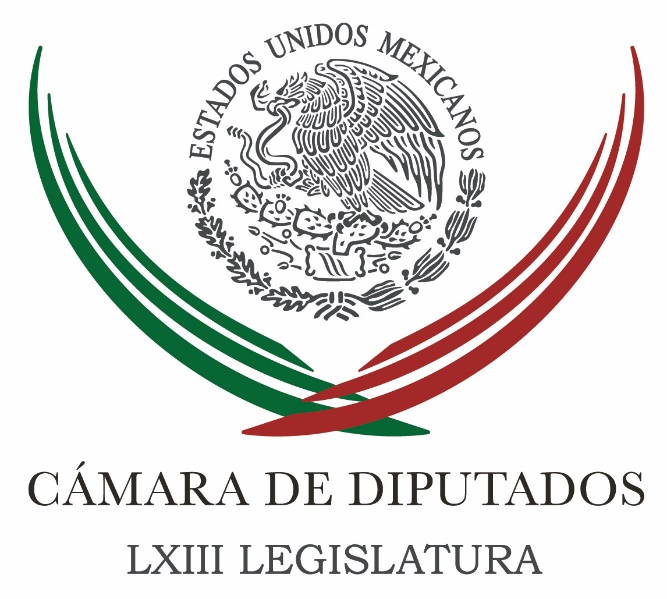 Carpeta InformativaPrimer CorteResumen: Carolina Viggiano. El estado de HidalgoSe puede transitar hacia el uso de energías limpias sin frenar el desarrollo: EPNSemana Nacional de Seguridad Social se conmemorará cada mes de abrilJosé Ignacio Peralta. PREP da triunfo en la elección en Colima Jorge Luis Preciado: La campaña fue negativa una guerra de lodoEs una victoria que ahora nadie nos podrá regatear: BeltronesEs una victoria que ahora nadie nos podrá regatear: Beltrones18 de enero 2016CÁMARA DE DIPUTADOS TEMA(S): Trabajo Legislativo FECHA: 18/01/16HORA: 05:46NOTICIERO: En los Tiempos de la RadioEMISIÓN: Primer CorteESTACION: 103.3 FMGRUPO: Radio Fórmula0Carolina Viggiano. El estado de HidalgoCarolina Viggiano, colaboradora: Hidalgo es mi tierra. Me ha visto crecer y desarrollarme como persona y profesionalmente, me dio la oportunidad de estudiar hasta tener una formación profesional. En ese estado tengo a mis padres, a mis hijos, a mis hermanas y hermanas. Aquí es donde trabajo y donde he obtenido mis más grandes satisfacciones. Como servidora pública he tenido la oportunidad de conocer todas las regiones del estado, que el pasado 16 de enero celebró 147 años de haberse creado. Conozco sus diferentes climas y costumbres, así como a sus habitantes, su calidez, su alegría y también su empeño para luchar por sus familias. Cada región es bella en particular. En la Huasteca, por ejemplo, el clima es caluroso y húmedo, lo que permite que sea una región rica en frutos tropicales como naranja, mandarina, plátano, mamey, papaya, entre otros. Las ricas enchiladas con cecina, además de los festejos por el xantolo y un sinnúmero de tradiciones. En la Sierra Alta tenemos a Molango de Escamilla y su laguna de Atezca, rodeada del verdor de su vegetación y del ruido de diferentes aves. También está la sierra de Tenango, donde se encuentra la presa del Tejecotal, que pertenece al municipio de Acaxochitlán. Qué decir de Tulancingo de Bravo y su catedral, dedicada a San Juan Bautista, así como la zona arqueológica de Huapalcalco, que es uno de los asentamientos humanos más antiguos de México. La naturaleza por sí sola se encarga de mostrar su majestuosidad y belleza, misma que podemos disfrutar en lugares como las grutas de Tolantongo y los prismas basálticos. Huasca de Ocampo, Real del Monte, Mineral del Chico y Huichapan son los municipios que han sido reconocidos como pueblos mágicos, por conservar la riqueza cultural de hace muchos años. No queda más que conmemorar su 147 aniversario y felicitar a todos los hidalguenses por hacer de nuestra tierra, esta tierra maravillosa y de trabajo. Duración 2´37´´, ys/m.INFORMACIÓN GENERALTEMA(S): Información General FECHA: 11/01/16HORA: 00:00NOTICIERO: MVS NoticiasEMISIÓN: Primer CorteESTACION: OnlineGRUPO: MVS0Se puede transitar hacia el uso de energías limpias sin frenar el desarrollo: EPNEn la desarrollada ciudad de Abu Dhabi, en los Emiratos Árabes Unidos, luego de hacer una Visita de Estado en Arabia Saudita, el presidente Enrique Peña Nieto al participar en la Cumbre Mundial de Energía, afirmó que se puede transitar hacia el uso de energías limpias sin frenar el desarrollo económico y social. Ante la presencia de diferentes autoridades internacionales como el secretario general de la ONU, Ban Ki Moon, e invitados como el ex presidente Felipe Calderón Hinojosa, el mandatario mexicano habló sobre la transición de México hacia la reducción de contaminantes como los gases de efecto invernadero y combustóleo para la generación de electricidad.En el Centro de Convenciones con innumerables participantes en su mayoría vestidos de su “Thob” que es la túnica blanca y turbante, el primer mandatario de la nación explicó que congruentes con el contexto global, México está haciendo su parte, impulsando una audaz transición energética hacia fuentes más limpias y renovables.“México está comprometido con el medio ambiente. Estamos decididos a transitar hacia combustibles menos contaminantes y a adoptar energías renovables. Estamos convencidos de que sí es posible asegurar un nuevo régimen climático sin frenar el desarrollo económico y social”.Peña Nieto indicó que recientemente México reformó su marco regulatorio, estableciendo el objetivo de que en 2024 nuestro sistema eléctrico funcione con al menos 35 por ciento de energías limpias y con 50 por ciento para el año 2050; actualmente esta proporción es de 21 por ciento.El titular del Ejecutivo Mexicano mencionó que esta transición hacia energías más limpias, como el gas natural, nos ha permitido disminuir en 45 por ciento nuestras emisiones de CO2, relacionados con el uso de combustóleo. Dijo que en el marco de la COP21, México suscribió la iniciativa cero quema rutinaria de gas al 2030, promovida por el Banco Mundial, la cual busca conservar y aprovechar el gas asociado al petróleo crudo de forma sustentable.En el evento también se entregaron los Premios Zayed 2016 para el uso de energías limpias, donde participó pero no ganó una escuela secundaria en el poblado de Juanacatlán del estado de Jalisco, el secretario general de Naciones Unidas, Ban Kin Moon se refirió a los logros y acuerdos obtenidos de la reciente cumbre de la COP21 en Paris, Francia.El líder de la organización mundial exhortó a los países a cambiar y comprometerse con los acuerdos. “Ahora es el momento de acción. Los gobiernos, el sector privado, organizaciones regionales e internacionales deben trabajar para poner en práctica estas ambiciosas metas”. ys/m.TEMA(S): Información general FECHA: 18/01/2016HORA: 7:16 AMNOTICIERO: Notimex EMISIÓN: Primer CorteESTACIÓN: Online GRUPO: Notimex0 Semana Nacional de Seguridad Social se conmemorará cada mes de abrilLa Secretaría de Gobernación (Segob) emitió este lunes el decreto por el que se declara la última semana del mes de abril de cada año como la "Semana Nacional de la Seguridad Social".El decreto establece que en un plazo de 120 días, a partir de su entrada en vigor, el Ejecutivo Federal, por conducto de la Secretaría de Relaciones Exteriores, promoverá en el ámbito de sus atribuciones las acciones correspondientes para adherirse formalmente a la Declaración de Guatemala de 2009.La Declaración de Guatemala es una iniciativa del Centro Interamericano de Estudios de Seguridad Social (CIESS), cuyo propósito es establecer programas educativos en donde se involucre a las organizaciones internacionales e instituciones en la materia, para difundir entre la sociedad los principios y valores de la Seguridad Social.En el documento publicado en el Diario Oficial de la Federación se señala que el pasado 3 de diciembre, el Congreso de la Unión declaró la última semana de abril de cada año, como la "Semana Nacional de la Seguridad Social" y remitió el documento al Poder Ejecutivo federal. rrg/mTEMA(S): Información GeneralFECHA: 18/01/2016HORA: 06: 36 AMNOTICIERO: La RedEMISIÓN: Primer CorteESTACION: 88.1 FMGRUPO: Radio CentroJosé Ignacio Peralta. PREP da triunfo en la elección en ColimaGuadalupe Juárez (GJ), conductora: Le agradezco a José Ignacio Peralta, candidato PRI-Partido Verde-PT y Nueva Alianza al gobierno de Colima, que platique con nosotros esta mañana. ¿Qué tal, cómo estás? Buenos días. José Ignacio, ¿nos escuchas? Ignacio Peralta (IP), candidato del PRI, PVEM y Nueva Alianza al gobierno de Colima: Buenos días, Lupita, al parecer que... GJ: Hola. IP: ¿Bueno? Buenos días. GJ: Buenos días. Oye, pues me imagino que no has dormido nadita, ¿verdad? IP: Poco tiempo estuvimos ayer en Manzanillo, también pues dando un mensaje de victoria electoral a los manzanillenses y como en Colima, estuvimos esperando a que nos dieran los resultados más avanzados, con más información por parte de nuestros propios sistemas y después del sistema oficial del INE y confirmando la victoria electoral. GJH: ¿Cómo estuvo la jornada el día de ayer; cómo la viviste? IP: Bueno, yo empecé muy temprano. Acudí a escuchar la misa; después tuve la oportunidad de ir a votar, estaba votando por ahí de las 9:15 o 9:20 de la mañana y de ahí fui a un desayuno con mi familia y a partir de ese momento pues me guardé para no generar ninguna situación de mala interpretación durante la jornada electoral. Pero sí estuve pues atento, siendo informado frecuente y constantemente pues de cómo iba la jornada electoral, cómo iban los cortes de información por parte de nuestra propia estructura y después tuve una comida familiar nuevamente y después ya el cierre de las casillas a partir de las 6:00 de la tarde. Nos reunimos nuevamente en el partido y después tuve yo ya todos los festejos donde estuvimos con la gente de Colima y de Manzanillo pues dando un mensaje de agradecimiento que teníamos pues un enorme compromiso por haber recibido muchos votos, con una victoria que es mucho más amplia que la que habíamos tenido el 7 de junio y por lo tanto pues agradeciendo este triunfo muy significativo para Colima. GJ: Oye, se hablaba ayer de algunos incidentes, de algunas boletas marcadas, ¿qué pasó ahí? GJ: Oye, se hablaba ayer de algunos incidentes, de algunas boletas marcadas, ¿qué pasó ahí? IP: Bueno, se descubrió un vehículo que cargaba, me parece que son 14 cajas con ocho mil boletas, cada una, cada una de ellas, que venían marcadas, pero las marcas venían hechas con computadora, claramente se veía que no, que no eran boletas válidas, pero además de todo, venían marcadas de forma anulatoria, es decir, muchas venían marcadas en la misma boleta por el Partido Acción Nacional y por el Partido de la Revolución Democrática. Otras venían marcadas por parte del Partido Revolucionario Institucional y al mismo tiempo del Partido Encuentro Social, lo cual, pues evidentemente generaba boletas anuladas, ¿no? Yo creo que era alguien que quería meter un elementos ahí de incertidumbre, es decir, que se estaba tratando de cometer algún fraude, querer anular nuevamente la elección, pero afortunadamente se detuvieron a las personas que estaban trasladando estas cajas. Esto sucedió en algún punto del estado de Jalisco e inmediatamente se consignaron a las autoridades. GJ: Oye, ¿ya hablaste con José Luis Preciado, ya hablaron, ya limaron asperezas, ya a lo que sigue, le van a dar vuelta a la página? IP: No hemos hablado, con el único candidato con el que he hablado es con el candidato de Movimiento Ciudadano, Leoncio Morán, que fue él el que me habló a mí y con un mensaje fundamentalmente de reconocer que se había dado ya un resultado, que se tenían que reconocer, precisamente, esos resultados, ¿no? Yo le agradezco a él la llamada. Después hizo un posicionamiento público donde reconoce que yo gané la elección y es con el único candidato con el que he hablado. GJ: Y muchas acusaciones. Vimos una guerra sucia impresionante, con acusaciones, de hecho, hasta muy graves, ¿no?, ¿qué va a pasar ahora; cómo se limpia todo esto; cómo se pone el piso parejo y se dan la mano y cómo le prometes a la gente que pues va a estar todo bien, que es un proceso limpio, que va a ser un gobierno limpio y que se genere confianza; cómo se hace esto? IP: Bueno, yo el día de ayer, hemos tenido mensajes de reconciliación y de unidad, un llamado a la unidad de toda la familia colimense, de toda la sociedad. Creo firmemente que la única manera en la que nos podemos poner a trabajar todos en beneficio de Colima, sobre todo para resolver y atender muchos problemas y muchas situaciones que están pendientes aquí en Colima, pues se necesita como base fundamental tener unidad y que todos dejemos la competencia electoral, que podamos olvidar los colores partidistas para que nos pongamos a ver hacia adelante, no hacia atrás, con el ánimo de que podamos reconstruir los temas que están pendientes en Colima. En ese sentido, pues queremos que haya una relación positiva por parte de toda la sociedad para que en unidad nos pongamos a trabajar. Yo hago votos porque pues los partidos políticos, los candidatos, la sociedad en general, los profesionistas, los maestros, etcétera, podamos hacer este esfuerzo de dejar atrás nuestras diferencias partidistas y ponernos todos a trabajar por Colima. GJ: ¿Invitarás a Jorge Luis Preciado a ser parte de tu gobierno? IP: No, él está, él va a regresar al Senado de la República, seguramente, y desde ahí hará su trabajo. Yo lo que quiero pues es -como ya se comentó- que haya unidad al interior de toda la sociedad colimense. GJ: Muy bien, pues José Ignacio, como siempre, aprecio mucho que puedas platicar con nosotros, muy buenos días. IP: Gracias, muchísimas gracias; agradezco la cobertura que con mucho profesionalismo se le dio a este proceso electoral, que ya tenemos un resultado y que el resultado nos da la victoria contundente. Muchísimas gracias. GJ: Al contrario, muy buenos días. Hasta luego. IP: Buenos días. GJ: Es José Ignacio Peralta, candidato del PRI, Partido Verde, PT y Nueva Alianza, quien ha resultado ganador de acuerdo con los datos electorales que tenemos. Duración: 07´10” bmj/mTEMA(S): Información general FECHA: 14/01/2016HORA: 6:44AMNOTICIERO: La Red (Matutino) EMISIÓN: Primer CorteESTACIÓN: 88.1 FMGRUPO: Radio Centro 0 Jorge Luis Preciado: La campaña fue negativa una guerra de lodoGuadalupe Juárez Hernández (GJH), conductora: En la línea agradezco mucho a Jorge Luis Preciado, el candidato del PAN; Jorge Luis, buenos días. Jorge Luis Preciado (JLP), candidato del PAN al Gobierno de Colima: Buenos días Lupita, gusto en saludarte. GJH: Oye, platícanos cómo amaneces, ¿cómo estás, todo bien? JLP: Bien, fíjate que nosotros estuvimos recibiendo en la noche todas las actas, estamos ahorita haciendo revisión de una a una y hemos encontrado diversas irregularidades, la verdad es que la campaña en sí misma fue una campaña bastante negativa, más que propuestas y de más, lo que hubo en Colima fue una guerra de lodo y culminó en uno de los procesos más sucios que hemos tenido en nuestra historia, comenzando con el robo de urnas, que antes de instalarse el proceso ya se habían robado tres urnas los compañeros del PRI, y durante el proceso quemaron todavía otras dos casillas, entonces la verdad eso desincentivó la participación ciudadana. Tuvimos mucha gente detenida, también una gran cantidad de personas golpeadas, lastimadas, estamos preparando denuncias penales porque entraron con bats personal de la Procuraduría de Justicia a golpear a nuestros representantes de casilla y, bueno, la verdad es que ha sido muy lamentable la forma en que, por tratar de llegar al gobierno, se ha estado operando, y bueno, yo creo que esa forma debemos rechazarla, yo no creo que ninguna elección se deba ganar de esa forma. GJH: ¿No reconoces los resultados? JLP: Nosotros estamos revisando acta por acta y hoy en la mañana tendremos una reunión con la dirigencia del partido para ver cuál es nuestro posicionamiento. GJH: ¿Pero por lo pronto tú, hasta este momento, no aceptas estos resultados? JLP: Estamos revisando acta por acta y por la mañana tomaremos una decisión en el partido, por lo pronto hay que presentar un montón de denuncias penales, tuvimos más de 36 muchachos lastimados, señoras golpeadas con bats, entonces sí es realmente terrible lo que pasó en esta elección, y bueno, estaremos, sin lugar a dudas, platicando a las 9:00 de la mañana con la dirigencia para tomar una decisión. GJH: Oye, se habla de que ahora la diferencia fue más amplia que el pasado 7 de junio del 2015, ¿tú cómo ves, qué te dan tus datos, qué te dan tus resultados? Porque conocemos los datos del PREP, lo conocimos ayer, conocemos ya los resultados contabilizados al cien por ciento, ¿pero tú qué tienes, tienes algún dato diferente, alguna información distinta? JLP: Lupita, el PREP hizo lo mismo la vez pasada, el PREP la manipularon, hasta registran votos que no correspondían al resultado de las actas, es un método que utilizan para alterar resultados. Si tú revisas ampliamente el PREP contra actas no da, nosotros estamos en un escenario de una elección más cerrada, y bueno, lo vamos a revisar acta por acta y comparar contra el PREP para ver cuál fue el resultado final. Ayer todavía en la madrugada nos estaban llegando las actas, y bueno, ahorita por la mañana tendremos la reunión. GJH: ¿A qué hora va a ser esto? JLP: Nosotros, a las 9:00. GJH: A las 9:00 de la mañana, ¿va a ser esto allá en Colima, está todavía Ricardo Anaya allá contigo? JLP: Ricardo se fue, pero ésta la dirigencia estatal del partido. GJH: Oye, el día de ayer te vi que saliste y dijiste, ya cuando estaba cantando el PRI su triunfo, tú estabas muy moderado, estabas muy como limitado, decías "vamos a esperar, vamos a contar voto por voto", no había un ánimo muy festivo de tu parte y, bueno, también se llamaba la atención de que no estuviera contigo Ricardo Anaya, y de que no estuviera gente del PAN ahí contigo, ¿esto nos da algún mensaje, nos da alguna idea? JLP: Pues da la idea de que no estuvieron presentes, porque en las tres veces que salí a rueda de prensa me acompañó el presidente del partido, Ricardo Anaya precisamente, y Santiago Creel, y los coordinadores parlamentarios. GJH: Pero no es que hayas estado solo. JLP: Pues no, si viste, mis declaraciones fueron en una rueda de prensa con la dirigencia nacional. GJH: Pero tú estabas tranquilo, estabas ahí pidiendo que se contaran todos los votos, que se esperara, que nadie cantara victoria. JLP: Nosotros lo que pedimos es que nos dieran la oportunidad de recibir todas las actas, hasta ese momento apenas se habían recibido 227 actas, faltaban más de 600, por lo tanto no se puede salir a declarar ganador cuando no tienes las actas en la mano. Lo que señalamos hasta anoche es que estábamos recibiendo las actas, y una vez de que recibiéramos cada una de ellas las revisaríamos y entonces tomaríamos una posición al respecto, que es lo que estamos haciendo. GJH: Que es lo que me estás diciendo, ¿no? "A las 9:00 de la mañana vamos a fijar la posición". JLP: Efectivamente, y la dirigencia nacional entera me acompaña, no sé si te comentaron de esa rueda de prensa, cuando la di estuvo Ricardo Anaya al lado mío, pero bueno, es parte de la información que no se tiene. GJH: No, bueno, por eso te pregunto, porque ayer que yo te vi ya en la tarde, cuando tú decías que se esperara, que se contaran las actas, ahí estabas tú solo, pues te vi muy tranquilo... JLP: Lupita, no, creo que es impreciso, nunca salí solo a rueda de prensa, siempre estuvo la dirigencia nacional. GJH: Ahí estuviste apoyado todo el tiempo. JLP: Pues por lo menos estuvimos juntos, no sé por qué me sacan ese dato. GJH: Bueno, por eso te lo estoy preguntando, porque ahí te vi en las imágenes, como yo no estuve por allá, te vi en las imágenes. JLP: Ah, ok, pues a lo mejor hicieron una toma cerrada. GJH: Sí, pero estuviste todo el tiempo acompañado; el asunto es que vas a tomar, o van a tomar en conjunto la decisión hoy a las 9:00 para ver qué es lo que procede, ¿no? JLP: Efectivamente. GJH: Por lo pronto, no reconoces los resultados. JLP: Por lo pronto estamos revisando las actas y viendo también las denuncias, hay mucha gente golpeada Lupita, la verdad es que sí se excedió el gobierno utilizando la Procuraduría de Justicia y utilizando a la policía estatal, creo que es lamentable llegar a una elección con esta situación. GJH: Pues Jorge Luis, muchas gracias por platicar con nosotros, estaremos muy atentos a las 9:00 de la mañana para ver cuáles acciones van a tomar ahora, qué es lo que sigue. JLP: Muchísimas gracias, un saludo. GJH: Hasta luego, un saludo también para ti; fue Jorge Luis Preciado, candidato del Partido Acción Nacional. Duración 6’ 36” rrg/mTEMA(S): Información GeneralFECHA: 18/01/2016HORA: 07:51NOTICIERO: FórmulaEMISIÓN: Primer CorteESTACION: OnlineGRUPO: Fórmula0Es una victoria que ahora nadie nos podrá regatear: BeltronesManlio Fabio Beltrones, presidente nacional del PRI, aseguró que la constancia es de que Ignacio Peralta se conserva como el absoluto triunfador de la contienda electoral en Colima."Colima tiene ya nuevo gobernador y esto fue contundente, esa contundencia está basada sobre todo en la enorme responsabilidad que Nacho ha puesto en la campaña y la seguridad que le ha dado a los colimenses de que van a tener mucho más progreso", dijo Beltrones en entrevista con Ricardo Rocha para "Fórmula Detrás de la Noticia" este domingo por la nocheDe acuerdo con el priista, "Nacho" Peralta ha vuelto a ganar las elecciones, "las ganó una vez y la volvió a ganar, más vale que aquellos que todavía le regatean el triunfo aprendan a perder".Hasta el momento, con el cien por ciento de las actas capturadas, el Programa de Resultados Electorales Preliminares (PREP) da una diferencia de 10 mil 168 votos a favor del candidato priista José Ignacio Peralta, sobre el panista Jorge Luis Preciado, en la elección extraordinaria de gobernador en Colima. Duración 00’’, nbsg/m. TEMA(S): Información general FECHA: 18/01/2016HORA: 7:25 AMNOTICIERO: El Universal EMISIÓN: Primer CorteESTACIÓN: Online GRUPO: El Universal 0 Finaliza PREP en Colima; Peralta tiene 43.23% de votos, Preciado 39.53%Al finalizar el conteo del Programa de Resultados Electorales Preliminares (PREP) de la elección extraordinaria para gobernador de Colima, la coalición conformada por el Partido Revolucionario Institucional (PRI), el PT, Verde Ecologista y Nueva Alianza obtuvo el 43.23% de la votación total, mientras que el Partido Acción Nacional (PAN) alcanzó el 39.53%.De acuerdo con el 100% de los votos computados, el candidato de la coalición, José Ignacio Peralta, alcanzó 118 mil 772 votos, mientras que el panista Jorge Luis Preciado logró 108 mil 604 sufragios.En otros resultados, la candidata del Partido de la Revolución Democrática (PRD), Martha María Zepeda del Toro, obtuvo 5 mil 144 votos; Leoncio Alfonso Morán Sánchez, de Movimiento Ciudadano tuvo 33 mil 237; José Francisco Gallardo Rodríguez, de Morena obtuvo 2 mil 246 sufragios y Gerardo Galván Pinto de Encuentro Social, mil 217 votos.El PREP también informó que candidatos no registrado obtuvieron 96 sufragios, y hubo 5 mil 386 votos nulos. rrg/mTEMA(S): Información General FECHA: 18/01/16HORA: 00:00NOTICIERO: MVS NoticiasEMISIÓN: Segundo CorteESTACION: OnlineGRUPO: MVS0Califica INE de exitosa jornada electoral extraordinaria en ColimaEl consejero presidente del Instituto Nacional Electoral, Lorenzo Córdova Vianello, calificó de exitosa la jornada comicial extraordinaria para gobernador de Colima realizada este domingo y aseguró que todo ocurrió como se tenía previsto.“La jornada no tiene problemas graves que lamentar y consecuentemente la podemos calificar como una jornada exitosa”, dijo el consejero presidente del INE.En entrevista en las instalaciones de este instituto al término de la sesión extraordinaria del Consejo General, aseguró que se han tomado las previsiones para que no haya incidentes mayores y que las boletas electorales lleguen a su destino sin contratiempos.Además indicó que la votación a veces tiende a disminuir, pero eso escapa de sus manos y lo que les correspondía a ellos, es decir, realizar campañas para promover el voto, se hizo en su momento “para que los ciudadanos emitieran su voto libre e informado”. ys/m.TEMA(S): Información General FECHA: 18/01/16HORA: 06:27NOTICIERO: En los Tiempos de la RadioEMISIÓN: Primer CorteESTACIÓN: 103. FMGRUPO: Radio Fórmula0Joaquín López-Dóriga. Discusión sobre la extradición de Joaquín "El Chapo" GuzmánOscar Mario Beteta, conductor: El comentario de Joaquín López-Dóriga. Joaquín López-Dóriga, colaborador: Gracias, Oscar Mario. Me da mucho gusto saludarte como todas las mañanas. Muy buenos días. Hay una discusión en cuanto si se debe extraditar o no a Joaquín Guzmán Loera, alias "El Chapo" Guzmán. Yo soy de los que piensan que el gobierno mexicano debe esperar que el delincuente debe ser procesado en México donde cometió la mayoría de los delitos, marcadamente el de homicidios múltiples a través de su ejército de sicarios. También opino que la peor señal que podría mandar este gobierno es la de otorgar la extradición fast track, renunciando a su obligación constitucional de juzgarlo y retenerlo en una cárcel mexicana donde cumple su sentencia. Para el Estado mexicano es inaceptable que al "Chapo" Guzmán se le extradite para evitar que se fugue. Duración 50´´, ys/m.TEMA(S): Información General FECHA: 13/01/2016 HORA: 06: 26 AMNOTICIERO: En los Tiempos de la Radio EMISIÓN: Primer CorteESTACION: 103.3 FMGRUPO: FórmulaMarco Antonio Adame. Vacío de poder y debilidad de las institucionesMarco Antonio Adame, colaborador: Más allá de las fantásticas historias, de los corridos y del aprovechamiento mediático y político a propósito de la captura de "El Chapo" Guzmán, lo que verdaderamente nos debe preocupar y ocupar es resolver los vacíos de poder y la debilidad de las instituciones de seguridad y justicia. Tratándose de la policía, no es la primera vez que se presentan iniciativas sobre la reestructura y la coordinación nacional a partir de cuerpos policíacos estatales en armonía constitucional con los más de dos mil 500 municipios del país, de acuerdo a sus capacidades. Es momento de que el Congreso asuma su responsabilidad y saque de la congeladora las iniciativas del Ejecutivo y de diversos legisladores para crear el modelo policial que México necesita, con 32 policías estatales y un fortalecimiento de las guardias municipales, tal como se ha propuesto desde el sexenio anterior, y ahora por los gobernadores a través de la Conago. En materia del nuevo sistema de justicia penal, en junio próximo da inicio el nuevo sistema en todo el país, y aún falta mucho para que pueda aplicarse plenamente en todo el territorio y para todos los delitos; falta capacitación, recursos e infraestructura, más que discursos de buena voluntad. Y no es menor la reforma al sistema de la llamada justicia cotidiana, que sin reflectores, tiene que ver con una larga cadena de impunidad e injusticias diarias que alimentan la desconfianza y el hartazgo de los ciudadanos ante los vacíos en el sistema de justicia, a la hora de realizar trámites en las oficinas públicas y privadas por parte de miles de afectados en sus derechos, y en cada comunidad. Reforzar el sistema de justicia y seguridad en el país sigue siendo una tarea pendiente y urgente ante los desafíos de la delincuencia y el crimen organizado, y requiere de la participación de todos; es, por mucho, la reforma estructural más importante por realizarse. Hasta aquí i comentario, se despide de ustedes Marco Adame. Duración: 02’ 24”bmj/mTEMA(S): Información General FECHA: 18/01/16HORA: 06:51NOTICIERO: En los Tiempos de la RadioEMISIÓN: Primer CorteESTACION: 103.3 FMGRUPO: Fórmula0Ernesto Cordero. Situación financiera mexicanaOscar Mario Beteta, conductor: El actuario Ernesto Cordero Arroyo y su análisis. Adelante. Ernesto Cordero, colaborador: Buenos días, Óscar Mario. Cada vez que arrancamos un nuevo año lo hacemos con la esperanza y la ilusión de que nos vaya mejor, a nosotros, a nuestras familias y por supuesto, a México. Para que esto se cumpla y a las familias mexicanas nos vaya mejor existen ciertas variables que son determinantes para que al final del año podamos decir que al menos en términos económicos en 2016 nos fue mejor. Dentro de un amplio número de variables y hablando en términos estrictamente económicos, yo destacaría la estabilidad macroeconómica, el crecimiento, el empleo, el nivel general de precios y los salarios reales, como aquellas que en el mediano plazo se traducirán en mejores niveles de vida para la población. Dicho lo anterior, me gustaría aprovechar y plantear un mapa de riesgos para la economía mexicana en 2016, señalando los principales aspectos a los que desde mi punto de vista habrá que prestarles mayor atención y que de su evolución dependerá en cierta forma el desempeño de nuestras variables objetivas. En primer lugar, mencionaré a las tasas de interés, pues todo parece indicar que el crecimiento de la economía de Estados Unidos es lo suficientemente robusto como para permitir incrementos adicionales en su tasa de referencia a lo largo del año, lo cual inevitablemente obligará al Banco de México a actuar en consecuencia. En cuanto al precio del petróleo, de momento no parece haber elemento alguno que sugiera una posible alza durante el año, incluso hemos arrancado 2016 con una caída considerable; si bien el precio del petróleo está cubierto por lo que resta del año y no ser al menos en 2016 un grave problema para las finanzas públicas, sí me parece que hay que poner mucha atención en la situación financiera que atraviesa Pemex donde considero necesario actuar y pronto. En materia externa me parece que habrá que prestarle mucha atención al desempeño económico de Brasil, puede seguir empeorando se hará difícil para México deslindarse su impacto en nuestra economía. Por último y el tema más comentado, la depreciación del tipo de cambio que al día de hoy supera los 18 pesos y donde a pesar que algunos analistas prevén una recuperación para mitad del año, me parece que de momento seguirá la tendencia actual y será importante que Banco de México sigue interviniendo con oportunidad para que los ajustes se den de manera ordenada. En conclusión, Óscar Mario, el panorama ciertamente no es el mejor, por lo que el gobierno, sector privado y los ciudadanos debemos tomar las mejores decisiones que contribuyen a minimizar éstos riesgos y llegar a diciembre con el mismo optimismo y la ilusión de que nos fue mejor. Hasta la próxima semana, Óscar Mario. Duración 2´32´´, ys/m.Carpeta InformativaSegundo CorteResumen: Padres de los 43 entregan carta a la Comisión Especial de AyotzinapaPolítica exterior de México impulsa crecimiento: diputado ChanitoPGR deberá actuar con total energía si comprueba asociación Chapo-Kate: Gil ZuarthMiguel Barbosa. Detención de Humberto MoreiraMéxico asume responsabilidad global frente a cambio climático: Peña NietoManlio Fabio Beltrones. Elecciones en Colima Soy un creyente de la democracia y no impugnaré la elección: PreciadoPedro Ferriz de Con. Interés por la Presidencia de la República en 201818 de Enero 2016TEMA(S): Trabajo LegislativoFECHA: 18/01/2016 HORA: 11: 55 AMNOTICIERO: El Universal onlineEMISIÓN: Segundo CorteESTACION: OnlineGRUPO: El UniversalPadres de los 43 entregan carta a la Comisión Especial de AyotzinapaLa diputada Araceli Damián (MORENA), informó que los padres de los 43 estudiantes desaparecidos de Ayotzinapa, así como la familia de Julio César Mondragón, entregaron cartas dirigidas a la diputada Guadalupe Murguía (PAN), presidenta de la Comisión Especial que da seguimiento a las investigaciones sobre este caso, en la que manifiestan su deseo de presentarse ante el Pleno de la Cámara de Diputados, para exponer sus demandas, exigir justicia y la presentación con vida de sus hijos.Esta carta fue uno de los requisitos que planteó la Junta de Coordinación Política (Jucopo) para permitir que los familiares de los estudiantes pudieran hacer uso de la máxima tribuna de la nación, explicó la diputada."Esta posibilidad fue planteada originalmente en un punto de acuerdo por MORENA ante la Comisión, al inicio del anterior periodo de sesiones. Sería deseable que la Junta permitiera que este evento se realizara en la primera quincena de febrero, como han planteado los familiares de los desaparecidos", señaló.Areceli Damián destacó que en estas fechas también se están llevando a cabo las negociaciones al interior de la Comisión para definir los alcances jurídicos de la reunión entre los miembros de la Comisión y los elementos del Ejército que estuvieron en activo el 26 y 27 de septiembre de 2014, cuando desaparecieron a estudiantes de la Normal Rural de Ayotzinapa.El documento con los alcances jurídicos de la entrevista fue solicitado por la Secretaría de la Defensa Nacional, en respuesta a la petición que se hiciera al secretario de la Defensa, Salvador Cienfuegos, de que los miembros de la Comisión se entrevistaran con los elementos del Ejército.Por lo anterior, propuso que durante la entrevista estén presentes al menos dos miembros del Grupo Interdisciplinario de Expertos Independientes (GIEI), como asesores de los diputados, planteamiento que coincide con la solicitud que los padres hicieron el pasado 14 de enero, en la reunión que sostuvieron con la Procuraduría General de la República (PGR). bmj/mTEMA(S): Trabajo Legislativo FECHA: 18/01/16HORA: 13:04NOTICIERO: Notimex / 20minutosEMISIÓN: Segundo Corte  ESTACION: Online GRUPO: Notimex Política exterior de México impulsa crecimiento: diputado ChanitoLas reformas estructurales que impulsa el gobierno de la República representan oportunidades de desarrollo para México y buscan que el país consolide su crecimiento económico captando más inversiones internacionales en diferentes rubros como el energético, destacó el diputado federal José Luis Chanito Toledo. El legislador por Quintana Roo mencionó que con acciones como la participación del presidente de México, Enrique Peña Nieto, en el Foro Internacional de Energía, que se realizó en Arabia Saudita, se fortalece la visión del país para robustecer la competitividad de la industria petrolera y energética en todas sus ramas.A su decir, el gobierno mexicano realiza una destacable política exterior que hoy lo coloca como un líder con relaciones sólidas con diversas naciones, y a partir de la reforma energética México estableció un nuevo modelo en el sector, que ha propiciado una mayor apertura e integración global.Chanito Toledo indicó que el trabajo comprometido ha llevado a México a posicionarse como un país confiable para las inversiones, con lo que se ha logrado incrementar la captación de divisas.Resaltó que mantener diálogos en los que se intercambie información oportuna entre representantes de las naciones, empresarios, productores e inversionistas, es fundamental para elaborar consensos internacionales que propicien el desarrollo equilibrado de todas las naciones del mundo."Vamos a seguir trabajando hombro a hombro con el presidente de México, Enrique Peña Nieto, y el gobernador de Quintana Roo, Roberto Borge Angulo, para que los beneficios de las reformas estructurales se reflejen en la vida diaria de las familias", enfatizó el diputado federal.En ese sentido, reiteró su compromiso para que los ciudadanos tengan una mejor calidad de vida, por lo que los invitó a intercambiar opiniones y expresar sus inquietudes a través de sus redes sociales./gh/mTEMA(S): Información General FECHA: 18/01/16HORA: 00:00NOTICIERO: MVS NoticiasEMISIÓN: Segundo CorteESTACION: OnlineGRUPO: MVSPGR deberá actuar con total energía si comprueba asociación Chapo-Kate: Gil ZuarthEl presidente de la Mesa Directiva del Senado, Roberto Gil Zuarth, aseguró que la Procuraduría General de la República (PGR) deberá actuar “con total energía” en caso de que se determine la participación de la actriz Kate del Castillo en el entorno empresarial y delictivo del narcotraficante Joaquín “El Chapo” Guzmán.En conferencia de prensa, el legislador por el PAN insistió en que se debe investigar a la actriz y determinar cuál fue la relación que sostuvo con el líder del cártel de Sinaloa, por lo que consideró sensato que el Ministerio Público la esté citando a declarar, en una primera instancia, en calidad de testigo. Roberto Gil Zuarth señaló que los mensajes que se han dado a conocer revelan que la relación de Kate del Castillo con Guzmán Loera no estaba estrictamente vinculada a la creación de un guion para una película o para concertar la entrevista con Sean Penn.Afirmó, en este sentido, que si la PGR determina la participación directa o indirecta de la actriz en las actividades de “El Chapo”, se deberá actuar “con total energía” en su contra, sin importar que sea una persona famosa o tenga la nacionalidad norteamericana.Finalmente, el senador panista subrayó que una vez que la Procuraduría General de la República agote sus investigaciones con respecto a Joaquín guzmán Loera, se le deberá extraditar a los Estados unidos para que allá se diluciden sus responsabilidades. ys/m.TEMA(S): Información general FECHA: 18/01/2016HORA: 13:10 PMNOTICIERO: Notimex EMISIÓN: Segundo CorteESTACIÓN: OnlineGRUPO: NotimexMando Único y mariguana, prioridades en agenda del Senado: Gil ZuarthLa Reforma Policial en materia de Mando Único, la legalización del consumo de mariguana con fines médicos, la despresurización de las cárceles a delitos menores y la ratificación del Acuerdo Transpacífico de Cooperación Económica (TTP) serán prioridades en la agenda del Senado en el próximo periodo de sesiones.En reunión con reporteros de la fuente, el presidente de la Mesa Directiva del Senado, Roberto Gil Zuarth, destacó que en materia de Mando Único se tomarán en cuenta las iniciativas del Presidente Enrique Peña y la que presentaron senadores panistas, para lograr un modelo aplicable a todo el país sin vulnerar la autonomía municipal.En reunión con reporteros de la fuente, anunció que en la primera semana de febrero se reunirán con un grupo de gobernadores para analizar el tema del Mando Único Policial y encontrar el mejor esquema, ello ante la divergencia que existe en diversos estados.El senador del Partido Acción Nacional (PAN) dijo que escucharán a los gobernadores y los senadores expresarán sus puntos de vista, pero ello no implica que aceptarán “presiones” de los mandatarios.El objetivo, recalcó el legislador, es concretar una reforma que revierta la situación en materia de inseguridad que se vive en estados como Morelos y Tamaulipas.Respecto al tema de la mariguana, confió en que en el periodo ordinario de sesiones que inicia el 1 de febrero y concluye el 30 de abril se logre concretar la reforma en materia de salud para despenalizar el uso de este enervante con fines médicos.Sostuvo que se busca el mejor modelo, de experiencias como Uruguay y entidades de Estados Unidos como Colorado, sin que ello signifique que se importará uno, porque se deben considerar temas específicos como la corrupción para legislar en ese tema.Una vez firmado el Acuerdo Transpacífico de Cooperación Económica (TTP), abundó Gil Zuarth, el Senado de la República prevé analizar este instrumento que permitirá fortalecer la economía y la producción nacional. rrg/m TEMA(S): Información General FECHA: 18/01/16HORA: 07:20NOTICIERO: Milenio NoticiasEMISIÓN: Segundo CorteESTACIÓN: Cale 120GRUPO: MilenioMiguel Barbosa. Detención de Humberto MoreiraMagda González (MG), conductora: Bueno, sobre la detención el fin de semana del exgobernador de Coahuila, Humberto Moreira, está en la línea el senador Miguel Barbosa, a quien le agradezco nos tome la llamada para tomar su opinión. ¿Cómo está, senador? Muy buenos días. Miguel Barbosa (MB), coordinador senadores PRD: Sí, Magda, buenos días. MG: Pues el PRI dice, senador, que hay confianza en que Humberto Moreira pueda aclarar y justificar esta detención que, en esta ocasión en España, es por lavado de dinero y por corrupción, senador. MB: A ver, un poco recordemos qué pasó, cuando ocupó la gubernatura de Coahuila Humberto Moreira parecía que había hecho un desempeño extraordinario, brillante, muy destacado, lo llevó a posicionarse en la política de manera muy protagónica, eso llevó a su partido a elegirlo presidente nacional de su máximo órgano de dirección, esto ponía al PRI y a Humberto Moreira en una condición -diría yo- de solvencia en cuanto a su dirigente y en cuanto al papel que había desempeñado su dirigente en el estado de Coahuila. Pero un buen día nos encontramos, el propio secretario de Hacienda de entonces daba a conocer el desfalco más grande que se hubiera tenido sobre malos manejos de un gobierno en su estado. ¿Qué había ocurrido? Humberto Moreira había creado la deuda más grande para un estado falsificando documentos, creando condiciones de imposibilidad de pagar. Y desde ahí solamente la decisión política de Humberto Moreira de salir de la dirección de su partido fue lo que a él le ocurrió, fue exonerado por las autoridades de su estado y omitieron las autoridades federales, entonces de un gobierno panista por cierto, de procesarlo, de investigar. Hoy cuando aparece detenido en España, el Gobierno Federal, la Procuraduría General de la República, el gobierno del estado, su Procuraduría de Justicia del estado, están obligados constitucionalmente a aclarar el fraude mayúsculo de Rubén Moreira (sic)  y su gobierno hizo sobre las arcas del estado de Coahuila. MG: Senador, hay funcionarios ya en proceso e inclusive encarcelados ya por el delito, sin embargo usted decía que, efectivamente, es tiempo de aclarar esto y que debería haber información sobre quién encubrió a Humberto Moreira en aquel entonces. MB: De eso se trata, de eso se trata, que el sistema político mexicano dota a sus integrantes de una impunidad que les permite solamente en el caso de Rubén (sic) Moreira de haber salido del puesto político que desempeñara. Hoy el gobierno está obligado a aclarar este asunto. A ver, la misión cumplida, cuando un gobernante asume el cargo asume la misión de cumplir y hacer cumplir la ley, es la protesta que toma, y en este caso se trata de hacer efectivo el Estado de Derecho imponiendo una sanción a los responsables de corrupción, estoy refiriéndome no solamente a Rubén (sic) Moreira. MG: A Humberto Moreira. MB: A Humberto Moreira, estoy refiriéndome a aquellos gobernantes como el que acaba de terminar su gestión en Sonora, como los que van a acabar en estados diferentes, que no pongo sus nombres para no crear una condición de acusación, pero que se sabe de la desmedida deuda y de los negocios que se han generado, hasta un banco privado, un gobernante de un estado del norte, y se trata de la impunidad que se crea para poder proteger a los integrantes del poder público. Por eso es vergonzoso que hayamos encontrado que un país como España haya sido quien haya detenido a Humberto Moreira, porque estamos viendo las condiciones de que es en otros países en donde puede empezar a aplicarse la ley de los corruptos en México. MG: Efectivamente, senador, bueno, Humberto Moreira ahora enfrentará un proceso, no sabemos cuánto, de qué magnitud, y tampoco sabemos de la duración del mismo, es decir, no podrá por lo pronto venir a rendir cuentas a México, está siendo la justicia en México entonces tendrá este rezago importante para poder ejercerse. MB: Es una prueba de la dependencia que el Poder Judicial tiene sobre el Poder Ejecutivo; el Poder Ejecutivo controla el destino en muchos casos de asuntos que resuelve el Poder Judicial. Tenemos que en México existe, en el sistema de derecho, el Estado de Derecho se aplica de manera selectiva, ahora lo que tenemos que hacer es exigir de verdad al Gobierno Federal, al gobierno del estado de Coahuila, que se aplique para que podamos conocer no solamente a través de algunos detenidos que ya existen, sino encontrar de manera clara todo lo que constituyó el gran desfalco al estado de Coahuila. Es lo que tiene que ocurrir. Creo que están obligados constitucionalmente en el Gobierno mexicano, tanto Federal como local, a poder mostrar que en México sí se puede hacer cumplir la ley, así es que es lo que esperamos, y que ese triunfalismo que mostraron cuando la detención de Joaquín Guzmán Loera se transfiera hoy y salga el Gobierno mexicano a hablar y a poder reconocer los logros de esta detención. MG: Ya lo estaremos viendo, senador, por lo pronto le agradezco la conversación, que tenga muy buen día senador Barbosa. MB: Gracias Magda. MG: Buen día. Duración 7´10´´, ys/m.TEMA(S): Información General FECHA: 18/01/2016 HORA: 09: 02 AMNOTICIERO: 24 HORASEMISIÓN: Segundo CorteESTACION: OnlineGRUPO: 24 HORASMéxico asume responsabilidad global frente a cambio climático: Peña NietoMéxico asume su responsabilidad global frente a los efectos climáticos del futuro, aseveró el Presidente Enrique Peña Nieto.Al participar en la Semana de la Sustentabilidad 2016, en esta ciudad, como parte de su gira por Medio Oriente, dijo que México está comprometido con el medio ambiente, con la reducción en el consumo de combustibles y la utilización de energías renovables.Apuntó, en este sentido, que aunque es poco probable un eventual agotamiento de los combustibles fósiles, la amenaza del calentamiento global obliga al mundo a una transición hacia energías más limpias y renovables.Refirió que de acuerdo con datos de la Agencia Internacional de Energía, para el año 2030 se duplicarán las necesidades energéticas, y para el 2050, una población mundial de cerca de nueve mil 700 millones de habitantes, requerirá tres veces más energía.Ante el secretario general de las Naciones Unidas, Ban Ki-moon destacó el papel que México ha tenido para impulsar la adopción de acuerdos concretos y una cooperación eficaz entre los países para combatir el cambio climático, como lo hizo en la COP21 y la Cumbre Marco de la ONU.Durante su discurso en el evento climático, en el marco de su visita al segundo país del Medio Oriente de esta gira de trabajo, recordó que México fue el principal impulsor del llamado Fondo Verde y el primer país en desarrollo en promover acuerdos ante el organismo internacional.En este encuentro, en el que se presentó a los finalistas del Premio Zayed a la Energía del Futuro, promovido por los Emiratos Árabes Unidos, y en el que figuran mexicanos, Peña Nieto destacó que el país ha destinado 150 millones de dólares para la creación de los centros de innovación para la energía, la mayor cantidad de recursos destinada a este fin.Asimismo, el programa para la eficiencia energética contempla acciones como la sustitución de focos y los Ecocréditos, para que las pequeñas y medianas empresas puedan renovar su equipo y la sustitución de sistemas de aire acondicionado, así como el aprovechamiento de energías limpias para el alumbrado público y el bombeo de agua.Dijo que a tres años de su administración y gracias a la Reforma Energética, se ha logrado una reducción del 48% en el uso de combustóleo en la generación de energía.Asimismo, han disminuido las tarifas eléctricas para hogares, comercios e industria, además que la transición hacia energías más limpias, como el gas natural, “nos ha permitido disminuir en 45% nuestras emisiones de CO2, relacionados con el uso de combustóleo”, aseveró.En la capital de los Emiratos Árabes Unidos, el mandatario dijo que México ha hecho su parte en la transición hacia energías más limpias y renovables, y apuntó que la meta para el año 2024 es que el país utilice un 35% de energías limpias, y para el 2050 sea de 50%, mientras que en la actualidad es de 21%.A través de incentivos fiscales, se promueve la sustitución de maquinaria y equipo para la generación de energía, proveniente de fuentes renovables o de sistemas de cogeneración eficiente, destacó.En este sentido, indicó que actualmente México cuenta con 16 mil 500 megawatts de capacidad de generación renovable, equivalente al 24.2% de la capacidad instalada total.Del año 2000 a la fecha, este tipo de generación renovable ha crecido en más de 50%, y tan sólo de 2012 a 2015, se incorporaron dos mil 700 megawatts, en su mayor parte a través de recursos eólicos, añadió.Peña Nieto fue invitado a entregar el Premio Zayed a la Energía del Futuro junto a autoridades del país árabe, en el marco de la Cumbre Mundial de la Energía del Futuro. Previo a ello destacó que entre las metas nacionales se encuentra otorgar incentivos para la inversión y el desarrollo tecnológico, así como para la formación de recursos humanos especializados.Posteriormente, el secretario general de la ONU, Ban Ki-moon sostuvo que la energía limpia y sostenible no sólo va a asegurar la vida de nuestro planeta, sino que también va a salvar un estimado de cuatro mil millones de vidas cada año.Apuntó que este es el número estimado de gente que muere prematuramente a causa de la contaminación por el uso de carbón o la quema de residuos animales. bmj/mTEMA(S): Información GeneralFECHA: 18/01/2016HORA: 08:40NOTICIERO: Imagen InformativaEMISIÓN: Segundo CorteESTACION: 90.5 FMGRUPO: ImagenManlio Fabio Beltrones. Elecciones en Colima Adela Micha (AM), conductora: Como le adelantaba, tengo en la línea telefónica a Manlio Fabio Beltrones, líder nacional del PRI. Presidente, buen día. Manlio Fabio Beltrones (MFB), presidente nacional del PRI: Muy buenos días. AM: ¿Cómo está? MFB: Gusto en saludarte. AM: Feliz año, oiga. MFB: Feliz año y feliz desvelada que traigo hoy de... AM: Sí ¿verdad? MFB: ...la jornada de ayer, sí. AM: ¿Cómo estuvo, qué diría de la jornada electoral del día de ayer? Porque el proceso fue muy penoso, no, presidente? MFB: Yo creo que no, los procesos electorales hoy en día son muy competidos y en esa competencia se viene abriendo también lo que es los expedientes de vida, de tal suerte de que difícilmente ya en un proceso electoral se puede ocultar algo. AM: Ahora, ¿y de la jornada de ayer ¿cómo la califica? MFB: Ayer fue una jornada de verdad muy fuerte, lamento mucho que las autoridades municipales, sobre todo que son de factura panista, que por cierto sus titulares, presidentes municipales, pidieron licencia para separarse del cargo a fin de hacerse también de la elección, eran los principales instrumentadores de la elección, pues le hayan puesto un tono de dureza a la misma. Pero los resultados están a la vista. Las encuestas ya venían dándonos la razón a nosotros de que íbamos a ganar y conseguimos un triunfo, a diferencia de hace algunos meses, en junio del año pasado, en que fueron 500 votos de diferencia, solamente el .17 por ciento, que fue lo que hizo que trabajara el candidato perdedor por intentar anularla hasta que la logró con alguna ayuda de algunos personajes, incluso dentro del mismo PRI. Ahora los resultados son muy distintos. Hay 11 mil votos de diferencia, casi 11 mil votos de diferencia, cerca de cinco puntos de diferencia, no el .17 con el que se ganó el año pasado, y esto pues lo hace ya tan contundente el triunfo que parece ridículo que alguien lo quiera intentar echar abajo. AM: ¿Lo ves? Perdón... MFB: Sí, dos veces... AM: Ya no sé, ¿si te hablo de tú siempre, verdad? MFB: Dos veces ha ganado Nacho Peralta, dos veces ha ganado el PRI. Difícilmente pues ahora que tendrían alguna autoridad ni tan siquiera elemento como para intentar lastimar nuevamente este triunfo que dos veces se ha ratificado en Colima y se ha contado en más de tres veces, y eso es algo, podría decirte, exactamente, en cuatro veces. Bueno, ya lo que quieren los colimenses es ponerse a trabajar, tomar las decisiones, se acabaron las discusiones y todos a trabajar. AM: Pero, ¿ves a Jorge Luis Preciado impugnando otra vez? MFB: No, yo no lo he visto y no sé qué es lo que esté pensando, pero creo que sería una actitud pues sumamente ridícula el intentar nuevamente anular una elección. Creo que lo prudente sería ya que dejaran descansar a los colimenses y que aceptaran su derrota. Vamos, él es un político de muchos años, que ha vivido en el Senado bastante tiempo como coordinador, de tal suerte que estoy más que convencido que debe de tomar una decisión y aceptar los resultados electorales. AM: Bueno, pues estaremos pendientes, porque se supone que a las 9:00 de la mañana estaría dando una conferencia de prensa, desde ayer habíamos acordado que nos tomaría la llamada, no nos contesta, pero bueno, a la mejor está también muy desvelado, ¿no? MFB: De seguro, porque terminamos bastante tarde de recibir la información que teníamos nosotros y luego esperar la confirmación del Instituto Nacional Electoral, que no nada más hizo un conteo rápido donde nos dio el triunfo, sino posteriormente en el PREP se confirmó, y se confirmó esta ventaja contundente que no se tenía en la elección pasada. De tal manera que nosotros estamos más que confiados en que este triunfo electoral de Nacho Peralta se lleve a cabo con responsabilidad y se asuma un gobierno ya para darle tranquilidad a Colima. AM: Ya. Rápidamente, ¿dónde estás ahora tú?, ¿sigues allá? MFB: Estoy aquí en Colima todavía. AM: Ya. Sigues en Colima. MFB: Sí. AM: Es que yo estoy en Mérida... MFB: No, hombre... AM: A propósito de... MFB: Fíjate nada más, de punta a punta. AM: De punta a punta, del Tercer Informe de Gobierno del gobernador... MFB: De un magnífico gobernador. AM: Sí, aquí en la tierra de tu hermanito. MFB: Así es, mi querido Emilio... AM: Así es. MFB: ...al que le mando saludos, Emilio Gamboa. AM: Que estuvo por aquí ayer, pero yo ya no lo vi. MFB: Sí, hombre, ni yo, me lo perdí por estar acá... AM: Oye... MFB: ...cumpliendo con esta responsabilidad. AM: ¿Qué... qué tienes que decir? ya sé que hiciste unas declaraciones así como de pasadita de la detención de Humberto Moreira, pues exlíder nacional del PRI también, allá en España. ¿Qué ves de eso? MFB: Tendrá que decir lo mismo, ¿no, Adela?, algo que gire alrededor de una declaración responsable. A mí no me gustan los prejuicios, porque con ellos se lastima a las personas, pero tampoco uno puede exonerar a nadie mientras no conozca de qué se le está acusando precisamente. Yo esperaría, creo que lo prudente es esperar a conocer más información de cuál es la acusación que se hace y por qué motivos a Humberto Moreira, para podernos pronunciar al respecto. Mira, yo he estado oyendo incluso a algunas voces que no de manera limpia dicen, "¿Y a qué horas lo expulsan?", bueno, si nosotros tuviéramos procesos de expulsión simplemente por alguna declaración o acusación, pero no esperáramos a que nos dé pues la voz final lo que es la justicia, cometeríamos pues una injusticia mayor. De tal suerte que yo creo que lo prudente es esperar, esperar a que tengamos una mejor información para emitir una opinión y tomar una decisión. AM: ¿Has hablado con sus abogados? ¿El partido le va a dar un tipo de apoyo en ese sentido? ¿Qué va a pasar? MFB: Él no ha solicitado ningún apoyo al partido, nosotros estamos atentos. Creo que él como mexicano, más bien, debería de solicitar apoyo consular, y como ciudadano mexicano, que lo es, se le debería de otorgar, de tal suerte que con eso pueda enfrentar las acusaciones de que es objeto. AM: Muy bien. Ahora, finalmente, regresando un poco y un momentito, a la elección ayer, la jornada electoral en Colima. Lo de la... lo de la diputada priista, este... MFB: Erika. AM: Sí, de Erika, Erika Rodríguez Hernández. Yo hablé con ella hace un rato. MFB: No, pues una vejación enorme por parte de la autoridad municipal, por el expresidente municipal o el presidente municipal en licencia, que con toda impunidad giraba instrucciones a las policías municipales que no respetaba ya no digo a la diputada, a una dama, a una persona que estaba haciendo su trabajo e intentando evitar que algunas de estas autoridades policíacas, que anduvieron tan animadas, las municipales, hiciera trapacería y media. En verdad que nos preocupa mucho, y en algún otro lugar, ¿por qué no decirlo?, algunas de esas policías o algunos que se decían policías pero que iban como civiles, en las casillas en donde nosotros el año pasado habíamos demostrado ser los que habíamos ganado contundentemente, pues pasaron amedrentando incluso con disparos al aire. No, hay formas en las cuales algunos políticos de todos los partidos políticos no deben de seguir avanzando porque peligrosamente se acercan a la violencia. No quiero decir que ese haya sido el signo distintivo en Colima, pero sí, no puedo evitar ocultar que en algunos lugares se actuó con cierta violencia, que no llegó a las urnas, pero sí a lastimar la integridad de las personas, en este caso la de Erika, que nosotros lamentamos. Pero el próximo miércoles, en la Comisión Permanente, habremos de hacer la denuncia de este presidente municipal con licencia para que rinda cuentas e incluso vamos a pedir que se le desafuere y que se le quite el puesto. AM: Bueno, pues estaremos... estaremos muy atentos de que eso ocurra. Yo, por lo pronto, te mando un abrazo, presidente, muchas gracias. MFB: Y yo también, y que estén muy bien allá y disfruten a Mérida. AM: Pues ya, un ratito y ya nos vamos. MFB: Bueno. AM: Pero bueno, lo... lo... solo el hecho de estar aquí, no pues ya es un aliviane, la verdad. MFB: La misma vista ayuda. Pero fíjate que... AM: Siempre ayuda. MFB: ...Aquí en Colima también, éste es un estado hermoso de la República Mexicana y en realidad tener enfrente con una fumarola impresionante que vimos el día de antier del mismo volcán de Colima, una fumarola de dos kilómetros, inmensa, pues es un espectáculo. AM: Sí, es un espectáculo. Comentaba yo con el auditorio que cuando venía hacia aquí, por ahí de las 4:00 de la tarde, desde el avión veíamos los volcanes, también una maravilla, eh. MFB: Sí, hombre, qué México tan bonito. AM: Sale, un beso, gracias. MFB: Igual, cuídate. AM: Cuídate, gracias. Manlio Fabio Beltrones, líder nacional del PRI. Duración 10’39’’, nbsg/m. TEMA(S): Información General FECHA: 18/01/16HORA: 00:00NOTICIERO: MVS NoticiasEMISIÓN: Segundo CorteESTACION: OnlineGRUPO: MVSSoy un creyente de la democracia y no impugnaré la elección: PreciadoEl candidato del PAN por la gubernatura de Colima, Jorge Luis Preciado Rodríguez reconoció su derrota y anunció que a pesar de las irregularidades que detectaron, no impugnará la elección extraordinaria que ganó el priista Ignacio Peralta Sánchez.“Soy un creyente de la democracia, se gane o se pierda, y ante una elección del estado, el voto no nos favoreció, y quiero reconocer el resultado y no impugnaré la elección”.La mañana de este lunes, a unas horas de que el Programa de Resultados Electorales Preliminares (PREP)  mostrara que el candidato del PRI, PT, Nueva Alianza y PVEM, Ignacio Peralta Sánchez había ganado la elección, el panista anunció la decisión de no impugnar los resultados.“Aunque hemos encontrado inconsistencias y hechos importantes, estamos convencidos de que la Sala Superior no revertirá el resultado y la diferencia entre el primer lugar y el segundo ni si quiera da para abrir los paquetes electorales”, dijo.Preciado Rodríguez estuvo arropado por la dirigencia estatal de su partido, y algunos de los alcaldes con licencia, además de los diputados que forman parte de la fracción panista en el Congreso local.Durante su conferencia de prensa, el senador con licencia, señaló, “voy a reconocer el los resultados que dio a conocer el INE, no iremos a ninguna impugnación, vamos a seguir trabajando en el Congreso del estado, donde somos mayoría, vamos a seguir trabajando en las alcaldías, y en el Congreso de la Unión”, expuso el candidato del PAN.De acuerdo al PREP, Ignacio Peralta Sánchez le ganó a Jorge Luis Preciado por una diferencia de 3.7 por ciento, que equivale a aproximadamente 10 mil votos. ys/m.TEMA(S): Información general FECHA: 18/01/2016HORA: 12: 23 PMNOTICIERO: Milenio Noticias EMISIÓN: Segundo CorteESTACIÓN: OnlineGRUPO: Milenio Las alianzas PAN-PRD que vanLas negociaciones de las alianzas entre el PAN y el PRD para las elecciones estatales de este año se atoraron el fin de semana rechazándose tres posibilidades de ir juntos.En Hidalgo, Tamaulipas y Tlaxcala cada partido deberá competir por su cuenta al no haberse alcanzado los acuerdos.Aún está pendiente Puebla, aunque Agustín Basave, presidente nacional del PRD, había condicionado ir con una candidatura en Tlaxcala para aceptar aliarse con el PAN en la entidad poblana.Las primeras alianzas aprobadas fueron para los estados de Durango y Zacatecas. En Durango el candidato será panista y en Zacatecas el PRD propondrá al abanderado aliancista.El PRD acordó también ir en alianza con el PAN en Veracruz, a pesar de que al interior del CEN perredista no apoyan al panista Miguel Ángel Yunes.En Oaxaca también competirán en alianza, pero el debate surgirá a partir de la elección del candidato.Las alianzas pendientes:Puebla.- Los perredistas inconformes con una eventual alianza son quienes no aprueban la administración del panista Rafael Moreno Valle, quien por cierto llegó al cargo en alianza PRD-PAN. La dirigencia estatal del PRD no quiere ir en alianza nuevamente. Agustín Basave aceptaría la alianza siempre y cuando apoyaran juntos a un candidato en Tlaxcala, pero el PAN ya dijo que irá solo por esa gubernatura con Adriana Dávila.Sinaloa.- Ni el PAN ni el PRD tienen posibilidades de ganar solos y buscan conservar el gobierno que obtuvieron en alianza con Mario López Valdez, Malova. Entre las negociaciones está el apoyar a un candidato ciudadano, que podría ser Manuel Clouthier, el debate surgirá cuando se sienten a platicarlo con él.Aguascalientes, Quintana Roo y Chihuahua.- Sin definición por parte de PAN y PRD. La dirigencia estatal perredista en Aguascalientes sigue pensándolo, mientras que los líderes perredistas en Quintana Roo y Chihuahua sí quieren ir con el PAN. rrg/mTEMA(S): Información General FECHA: 18/01/16HORA: 07:40NOTICIERO: Ciro Gómez Leyva por la MañanaEMISIÓN: Segundo CorteESTACION: 104.1 FMGRUPO: Radio Fórmula0Pedro Ferriz de Con. Interés por la Presidencia de la República en 2018Ciro Gómez Leyva (CGL), conductor: Hace algunos meses platicamos aquí con él sobre sus nuevos proyectos, decisiones que había tomado. Platicamos con Pedro Ferriz de Con. Ya se esbozaba de la posibilidad de que buscara ser candidato a la Presidencia de la República en el 2018, que luciera como candidato independiente y pues sí vas a buscar esa candidatura, Pedro. Pedro Ferriz de Con, buen día. Pedro Ferriz de Con (PFC): Buenos días, Ciro; buenos días a tu auditorio. Sí, el pasado viernes hicimos la presentación que se llama "El candidato de México" en la que yo sería uno de los aspirantes, pero entiendo como una acción de gozosa inteligencia que habrá muchos otros que también lo querrán, creo que no debemos de llegar muchos en el 18 como candidatos independientes. Sería hacerles el juego a los partidos políticos y, por lo mismo, lo que quiero hacer aquí es una plataforma de conciliación entre los candidatos independientes para que nos pongamos todos ante la ciudadanía y que sea ella la que escoja y que ése sea el representante de todos. No es un proyecto mesiánico, es un proyecto para encontrar al candidato de México, como ciudadano independiente. CGL: ¿Uno sólo candidato independiente? PFC: Esa es la idea, porque mira, si nos presentamos diez, pues se diluye el voto, si nos presentamos cinco, igual. Tenemos que dialogar. Yo he dialogado con Jorge Castañeda, con Emilio Álvarez Icaza, mi equipo ha dialogado con Juan Ramón de la Fuente, lo he hecho con "El Bronco", he platicado con Margarita, en caso de que se presente como independiente. Todo aquél que se presente bajo esta idea, estaremos dialogando y tratando de presentarnos en diferentes foros del país, auspiciado por organizaciones de la sociedad y del empresariado para que se hagan propuestas para que se difunda a través de las redes y que la gente tome una mejor opción y que nos conozca. Y que de ahí salga el candidato de México. Esa es la idea. CGL: Estas hablando de qué fechas, Pedro. ¿Para cuándo esos foros y para cuándo debería tomarse la decisión? Si es que los demás candidatos independientes estuvieran de acuerdo, de seleccionar al que fuera el candidato independiente de la sociedad. ¿A mediados del año siguiente? PFC: Fíjate que los foros, sin pretender la candidatura, sino pretendiendo abordar temas específicos de la sociedad y del país los vamos a hacer de este año. No son foros en campaña. Son foros en reflexión. Estamos haciendo estudios específicos con gente muy capacitada para ver temas económicos, sociales, de ingeniería social muy interesantes, que serían la base de lo que después sería una plataforma de gobierno. Mientras tanto, estamos haciendo la labor de un tanque de pensamiento de gente que colabora con nosotros y en ello estaremos presentando estos foros. He estado dialogando con los aspirantes y tendremos foros en Guadalajara, Monterrey, Tijuana, en la Ciudad de México, en el Bajío, en el sur y el sureste, en todas partes. CGL: Cuando dices "estamos haciendo", ¿te refieres a ti y a tu equipo o también incluyes a Castañeda, a Margarita, a Juan Ramón y todos ellos? PFC: Bueno, por lo pronto Jorge está en el ánimo. Emilio también, Margarita hablaré con ella en estos días y Juan Ramón de la Fuente de plano no quiere, no se ha querido subir. Y no sé si Miguel Mancera se va de independiente y no por el PRD platicaremos con él. Vamos a platicar con todos que quieran tener una postura similar. Si se trata simplemente de buscar el poder, se irán dando cuenta los ciudadanos quienes quieren sólo eso. Si se trata de hablar por México y tratar de sacar a México adelante, entonces no habrá quién se niegue a entrar por una puja por esa candidatura, bajo principios de pensamiento, que es lo que tenemos que hacer con sensatez. CGL: ¿Has sentido receptivo al “Bronco” con esta ruta que estás proponiendo? PFC: No. “El Bronco” trae su propia agenda. CGL: ¿Nada con el PRI, con el PAN, con el PRD, con Morena o con Movimiento Ciudadano? PFC: Nada. La característica teórico-práctica de un candidato independiente es que no debe de tener un tinte partidista, no debe haber tenido una militancia; esa pureza en la ciudadanía es un requisito indispensable. CGL: Veremos qué curso toma este proyecto que tiene un mensaje muy claro: Debe haber un solo candidato ciudadano y para determinar quién será, se tiene que llevar todo un proceso que, por lo pronto, iniciaría con una serie de foros. PF: Hemos hablado de los problemas de este país y creo que hace falta gente que ame a este país por encima del poder; hay que sentir lo que el país está sintiendo, hay tanto que hacer por este país y es tan bondadoso que no podemos seguir bajo la idea de que el 43 por ciento de la riqueza nacional esté concentrada en el 1 por ciento de la población. Eso es una injusticia y hay que corregirla. CGL: Lo veremos. Suerte en este proyecto. Me quedo con una cosa muy noticiosa que nos estás diciendo: “El Bronco”, Jaime Rodríguez, está en lo suyo y trae su agenda. PFC: Un abrazo, Ciro. CGL: Vamos a ver cómo le va a Pedro Ferriz con este proyecto que por lo pronto comenzará con una serie de foros. Duración 8´34´´, ys/m.TEMA(S): Información GeneralFECHA: 18/01/2016HORA: 11: 57 AMNOTICIERO: SDPnoticiasEMISIÓN: Segundo CorteESTACION: OnlineGRUPO: SDPnoticiasNicolás Alvarado anuncia su llegada a TV UNAMEl periodista Nicolás Alvarado será el nuevo director de TV UNAM a partir de este martes 19 de enero.Durante la transmisión de Primero Noticias, el comentarista anunció que dejará las cápsulas de “Primero Cultura” para dirigir el canal universitario.“Enrique Luis Graue pensó en mi para esto (…) es un reto que me entusiasma, me pone muy nervioso seguir los pasos de Ernesto Velázquez Briseño”, dijo.Actualmente conduce el programa Final de Partida de Foro Tv pero ha participado en otros como La dichosa palabra y El Letrero, ambos de Canal 22. Ha escrito los libros Con M de México y La Ley de Lavoisier, ambos editados por Norma.Alvarado nació en la Ciudad de México en 1975. Cuenta con estudios de Ciencias de la Comunicación en la Universidad Iberoamericana. Varios periodistas y ex colaboradores así como partidos políticos han manifestado su apoyo a Alvarado. bmj/m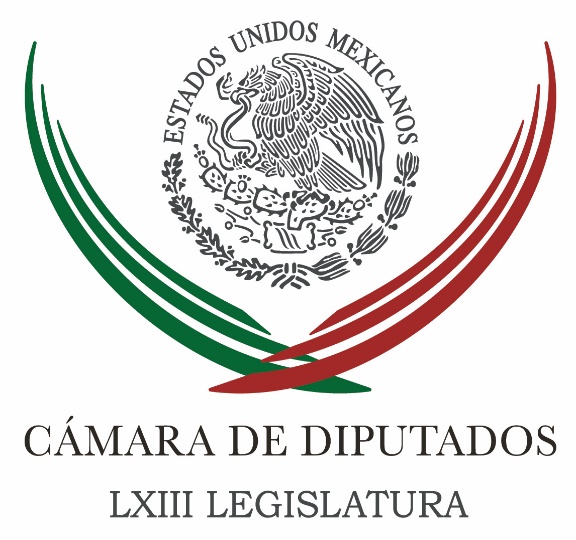 Carpeta InformativaTercer CorteResumen: Caso Moreira, “asunto de él y de la justicia española”: Ivonne OrtegaPRD debe impulsar al campo en agenda legislativa, asevera diputadaPedirán a Salud impulsar programas para atender enfermedades renalesDiputada apoya plan para prevenir desastres por sismos y volcanesPromoverán que dependencias consuman productos de cooperativasDiputada urge acciones para evitar venta ilegal de cigarros sueltosSenadores de PRD y PAN reaccionan sobre caso MoreiraMéxico puede investigar a Moreira por deuda y reclamar dinero a EU: CorderoSecuestro disminuyó 27% en 2015; objetivo es reducirlo a tasa cero, reitera Osorio ChongLo importante es apostarle a la madurez de los candidatos: BeltronesBasave asumirá responsabilidad de resultados en comiciosCorte: Peña no excedió sus funciones con ley de juegos y sorteosNombra PRI candidata para AguascalientesMoreira sabrá el viernes si enfrenta juicio en prisión18 de enero de 2016TEMA(S): Trabajo LegislativoFECHA: 18/01/2016HORA: 17:21 NOTICIERO: Milenio.comEMISIÓN: Tercer CorteESTACIÓN: Online GRUPO: MilenioCaso Moreira, “asunto de él y de la justicia española”: Ivonne OrtegaLa diputada federal y ex secretaria general del PRI, Ivonne Ortega, advirtió que la detención y proceso penal contra Humberto Moreira en España “es un tema de la justicia de aquel país y de la persona involucrada”.Reafirmó así el deslinde del Revolucionario Institucional respecto a su ex dirigente nacional y subrayó que instituciones no son responsables de los actos de los individuos que las conforman.En un comunicado distribuido en el Palacio de San Lázaro, Ortega se pronunció por aplicar la ley sin distinciones y, en su caso, dar seguimiento a las declaraciones de los abogados defensores del también ex gobernador de Coahuila.Sobre la eventual asesoría jurídica del PRI a Moreira, la legisladora yucateca atajó: “el partido tendrá que estar al pendiente de temas sobre procesos electorales y lo que marcan los estatutos internos”.Moreira fue detenido el pasado viernes en el aeropuerto internacional de Madrid y llevado a una prisión en las inmediaciones de esa ciudad, a fin de iniciar un proceso en su contra bajo acusaciones de “lavado” de dinero, desvío de recursos públicos, cohecho y organización criminal.De ser declarado culpable, el ex gobernador de Coahuila podría pasar hasta 11 años en prisión.El presidente nacional del PRI, Manlio Fabio Beltrones, declaró en la víspera que el partido podría ofrecer apoyo legal a Moreira, pero solo en caso de que éste así lo solicite.Precisó, sin embargo, que el coahuilense no ha pedido hasta el momento el respaldo del tricolor ni ha establecido contacto alguno con la dirección de esa fuerza política. edo/mTEMA(S): Trabajo LegislativoFECHA: 18/01/2016HORA: 18:55 NOTICIERO: Notimex.comEMISIÓN: Tercer CorteESTACIÓN: Online GRUPO: NotimexPRD debe impulsar al campo en agenda legislativa, asevera diputadaEl grupo parlamentario del Partido de la Revolución Democrática (PRD) en la Cámara de Diputados debe considerar como parte de su agenda legislativa para el próximo periodo ordinario de sesiones, que inicia el 1 de febrero, impulsar una reforma social al campo.Señaló la diputada de este partido, Karina Barón Ortiz en un comunicado al afirmar que es necesario un cambio de política pública que permita una reflexión de los programas actuales para el campo.“Debemos de revisar la actual política pública de manera general y plantear una reforma que le de vida y certeza al pequeño productor pero que se refleje también en favor del consumidor”, agregó.La legisladora oaxaqueña informó que al interior de esta bancada se propondrá impulsar este tema como parte de su agenda legislativa, ya que desde hace más de 30 años la política sólo “se ha favorecido a los grandes consorcios agrícolas y ganaderos nacionales e internacionales”.Comentó que el pequeño productor, y un poco menos los campesinos, no pueden competir si no tiene garantías de precios y no tienen centros de acopio adecuados, lo que le impide rivalizar frente a los “coyotes” de quienes se han convertido en sus presos.Finalmente, expuso que el PRD debe trabajar y plantearse como reto esta reforma social al campo y hacer conciencia de que si no lo hacemos, se irán deteriorando cada día más las circunstancias de todos los productores y campesinos.Entre los aspectos que los diputados del PRD deben impulsar están los temas relacionados con reglas de operación diferenciadas de acuerdo con cada entidad; proponer diseñar “trajes a la medida” a partir de las circunstancias que se están viviendo en cada entidad federativa del país para que la política pública sea efectiva.Y plantear como uno de los objetivos una política pública social a favor del campo para garantizar a los mexicanos la soberanía alimentaria, atendiendo todos los eslabones de la cadena, sin olvidar al productor y fortaleciendo al consumidor. edo/mTEMA(S): Trabajo LegislativoFECHA: 18/01/2016HORA: 19:48 NOTICIERO: Notimex.comEMISIÓN: Tercer CorteESTACIÓN: Online GRUPO: NotimexPedirán a Salud impulsar programas para atender enfermedades renalesEl diputado Felipe Reyes impulsa un punto de acuerdo en el que exhorta a la Secretaría de Salud (SSA) a analizar y aplicar en todas las instituciones públicas y privadas un programa de detección oportuna de enfermedades renales crónicas.El legislador por Oaxaca informó que en México cada año ocurren 80 mil decesos derivados por enfermedades renales, lo cual constituye la quinta causa de muerte en el país, por lo que es indispensable poner en práctica medidas preventivas.Se calcula que para 2043 esa situación llegará a su nivel más alto y generará gastos por 20 mil millones de pesos, añadió el diputado del Partido de la Revolución Democrática (PRD) en un comunicado.En el punto de acuerdo también se solicita que, en el ámbito de su competencia, la secretaría pida a la Comisión Nacional de Protección Social en Salud incluir en el Fondo de Protección contra Gastos Catastróficos a las personas mayores de 18 años con este padecimiento y que se cubra el tratamiento desde su fase inicial.Además plantea que se origine una base de datos de las personas con insuficiencia renal crónica, con el objetivo de aplicar políticas públicas acordes a las necesidades actuales y se garantice el derecho a la salud con la incorporación de recursos financieros, humanos y materiales correspondientes.Reyes Álvarez destacó que entre los principales factores de riesgo que acompaña la insuficiencia renal crónica se encuentran la diabetes, que padecen 8.7 millones de mexicanos, y el sobrepeso, el cual afecta a 48.6 millones personas.Menos de la mitad de las personas con este padecimiento reciben tratamiento debido a que resulta un gasto excesivo; cada sesión de diálisis cuesta entre ocho mil y 15 mil pesos, lo que además genera un deterioro físico, sicológico, emocional, social y financiero para los pacientes y su familia.Aunado a ello, el Fondo de Protección contra Gastos Catastróficos contempla a los menores de 18 años para un trasplante renal, por lo que “urge implementar medidas preventivas que permitan incluir este padecimiento ha dicho fondo”, expuso el legislador perredista.Dentro de los gastos catastróficos se tiene que considerar aquellas enfermedades que implican un alto costo, en virtud de su grado de complejidad o especialidad y el nivel de frecuencia con que ocurren, abundó Felipe Reyes Álvarez. edo/mTEMA(S): Trabajo LegislativoFECHA: 18/01/2016HORA: 19:24 NOTICIERO: Notimex.comEMISIÓN: Tercer CorteESTACIÓN: Online GRUPO: NotimexDiputada apoya plan para prevenir desastres por sismos y volcanesLa presidenta de la Comisión de Protección Civil en San Lázaro, María Elena Orantes López, anunció su respaldo a un proyecto en materia de protección civil en Chiapas.El objetivo de ese plan es ampliar la actual red sísmica y vigilar los volcanes activos y extintos de la entidad, con el fin de prevenir desastres.La diputada federal del partido Movimiento Ciudadano precisó en un comunicado que este proyecto tiene un costo superior a los 306 millones 546 mil pesos, en el presupuesto de 2017.Durante una reunión de trabajo con académicos e investigadores de la Universidad de Ciencias y Artes de Chiapas (Unicach), institución promotora de ese proyecto, la legisladora señaló que presentará esa propuesta a los integrantes de la comisión que encabeza.El proyecto para reducir los riesgos en Chiapas, donde confluyen tres placas tectónicas y se ubican 17 volcanes como el Chichonal y el Tacaná, fue presentado por la directora del Centro de Investigación en Gestión de Riesgos y Cambio Climático de la Unicach, Silvia Ramos Hernández.La investigadora explicó que la propuesta contempla “aspectos que permitirán reducir la vulnerabilidad”, como investigación, monitoreo, capacitación y difusión de programas de protección civil en beneficio de la gente que vive en zonas sísmicas de la costa, la montaña y la selva, e incluye la instalación de 30 estaciones de monitoreo sísmico.La diputada Orantes López manifestó en su oportunidad su disposición de coadyuvar para alcanzar los propósitos de “este ambicioso proyecto”.Sobre este aspecto expuso que durante el presente año la Comisión de Protección Civil llevará a cabo ocho foros orientados a impulsar reformas legales a la Ley General de Protección Civil, a fin de fortalecer la participación ciudadana. edo/mTEMA(S): Trabajo LegislativoFECHA: 18/01/2016HORA: 17:29 NOTICIERO: Notimex.comEMISIÓN: Tercer CorteESTACIÓN: Online GRUPO: NotimexPromoverán que dependencias consuman productos de cooperativasLa diputada Norma Xóchitl Hernández Colín anunció que promoverá un exhorto para que las dependencias públicas consuman productos y servicios de cooperativas y economías sociales.La presidenta de la Comisión de Fomento Cooperativo y Economía Social de la Cámara de Diputados expuso que el Poder Legislativo debe establecer normas jurídicas para que las cooperativas sociales tengan las mejores condiciones de desarrollo y que las empresas manufactureras utilicen energías renovables.Durante una entrevista la diputada federal del partido Morena hizo notar que esa labor es complicada porque no hay los apoyos necesarios y suficientes.“Tenemos que seguir todo el círculo productivo porque no nada más es producir, sino es acercar a los mercados o abrirlos y ver quiénes son los que van a dotar los insumos. Son temas que debemos ir desarrollando”, comentó.“La economía social no solo son cooperativas, sino también ejidos, comunidades y otras formas de organización social del trabajo. Los modos y medios de producción son de todos y las ganancias no se van a un particular, sino que son de todos. Es la gran diferencia que hay entre la producción social y la privada”, comentó.Es por ello que deben ser afianzadas las unidades productivas de las economías de éste tipo, las cuales están enfocadas a detonar y desarrollar los mercados internos; sin embargo “no es algo que esté peleado con el tema de la competitividad”.En ese sentido Norma Xóchitl Hernández pidió fortalecer este sector, para que se incursione en tecnologías limpias, porque “uno de sus elementos fundamentales tiene que ver con la sustentabilidad”. edo/mTEMA(S): Trabajo LegislativoFECHA: 18/01/2016HORA: 16:56 NOTICIERO: Notimex.comEMISIÓN: Tercer CorteESTACIÓN: Online GRUPO: NotimexDiputada urge acciones para evitar venta ilegal de cigarros sueltosLa diputada federal de Nueva Alianza, María Eugenia Ocampo Bedolla, urgió a intensificar acciones de supervisión ante la venta ilegal de cigarros sueltos, principalmente para proteger a la población de adolescentes que cada vez más incrementan el número de fumadores menores de edad.En un comunicado, la también secretaria de la Mesa Directiva de la Cámara de Diputados, destacó la importancia de evitar que los menores adquieran este producto que daña gravemente su salud y que a largo plazo, puede derivar en enfermedades que los conduzcan a la muerte.Citó que de acuerdo con la Comisión Nacional contra las Adicciones (Conadic), en promedio un adolescente consume alrededor de siete cigarros al día, y que de los 18 millones de fumadores que existen en el país, 5.2 por ciento son mujeres y de ellas, 10 por ciento son adolescentes.Ocampo Bedolla recordó que desde el 2008, se publicó la Ley General para el Control del Tabaco, donde se establece que se prohíbe fumar en espacios públicos cerrados, así como vender cigarros sueltos.Sin embargo, sigue la venta de tabaco al menudeo lo que deja al alcance de los menores la compra de estos productos nocivos para la salud, porque al estar sueltos pueden ser adulterados o ser de procedencia ilícita.Recalcó que se debe reforzar la vigilancia en los distintos puntos donde se comercializan, pero también aplicar las sanciones correspondientes a los comercios que infringen la ley, además de que comentó que es necesario realizar una reformulación en las políticas sanitarias para disminuir el consumo de cigarro entre los menores.Mencionó que expertos de la Oficina Nacional para el Control del Tabaco de la Conadic han alertado que la dependencia a la nicotina entre los adolescentes se genera con rapidez, ya que el cerebro se encuentra en desarrollo hasta los 21 años.“Es sumamente preocupante que los jóvenes mexicanos inicien desde temprana edad con la adicción al tabaco, pues su consumo en exceso puede provocar daños neurológicos y diversas alteraciones en la conducta como depresión y ansiedad, y a largo plazo, puede desencadenar enfermedades graves como el Epoc o el cáncer de pulmón”, concluyó. edo/mTEMA(S): Trabajo LegislativoFECHA: 18/01/2016HORA: 19:05 NOTICIERO: El Universal.comEMISIÓN: Tercer CorteESTACIÓN: Online GRUPO: El UniversalSenadores de PRD y PAN reaccionan sobre caso MoreiraEl coordinador parlamentario del PRD en el Senado Miguel Barbosa urgió al gobierno federal a “celebrar” también la detención del ex presidente nacional del PRI, Humberto Moreira, aprehendido en España por lavado de dinero, y reconozca que es un avance en contra de la impunidad.“Que reconozca que la autoridad mexicana tendrá que actuar. Quiero que sea la PGR la que determine también en México y de acuerdo a la justicia mexicana, a los responsables del desfalco de Coahuila”, aseguró en conferencia de prensa.Barbosa Huerta afirmó que sería imperdonable que no se determinara en México, la responsabilidad de Humberto Moreira, de sus cómplices y de quienes le permitieron gozar de este estado de impunidad.“Que festeje el gobierno, que canten el Himno Nacional los priístas con la detención de Moreira, sería imperdonable que no pasara así”, fustigó.Por separado, senadores del PAN expresaron que presentarán un punto de acuerdo, ante la Comisión Permanente del Congreso de la Unión, para que la PGR nombre a un fiscal especial independiente con solvencia moral para que investigue el caso de Humberto Moreira y a todos los ex gobernadores que están bajo la sospecha de cometer actos de corrupción.El senador por Coahuila, Luis Fernando Salazar dijo que también solicitarán a la SHCP, el SAT y la CNBV que implementen las acciones que sean necesarias para dar con el destino de los millones de pesos robados a los coahuilenses.El senador Javier Lozano pidió al presidente Enrique Peña Nieto dar una posición clara en torno a la aprehensión del ex líder nacional del PRI.“Él presumió en el tuit cuando agarraron al Chapo Guzmán, se cubrió de gloria, pues que diga algo más concreto sobre Moreira, porque lo que no se vale es que hayan dejado endeudado a Coahuila por generaciones y que ese dinero haya ido a dar a campañas políticas o a las cuentas personales de estos bandidos”. edo/mTEMA(S): Partidos PolíticosFECHA: 18/01/16HORA: 19:00NOTICIERO: Milenio.comEMISIÓN: Tercer CorteESTACION: Online GRUPO: Milenio0México puede investigar a Moreira por deuda y reclamar dinero a EU: CorderoEl senador dijo que por la denuncia que presentó como secretario de Hacienda hay un ex funcionario de Coahuila detenido y que es inverosímil que Moreira no estuviera enterado de lo que hacía.MILENIO DIGITAL.- Ciudad de México.- El senador Ernesto Cordero dijo que México puede iniciar una investigación contra el ex gobernador de Coahuila porque considera inverosímil que el gobierno del estado no tuviera conocimiento de los malos manejos por los que otros ex funcionarios ya fueron detenidos.“En 2011 presentamos la denuncia. En mayo de 2011 fue cuando tenemos la primera noticia de que se utilizaban documentos apócrifos para solicitar créditos al sistema bancario. Integramos la investigación como se debe de hacer. Presentaron documentos falsos para obtener créditos por más de mil millones de pesos en 3 o 4 bancos. En realidad eran acuerdos del Congreso local de servicio de limpias que adulteraban para contratar deuda. Hacienda, a través del ramo 28 era el pagador del crédito. Nos notificaban y se registraba el crédito. La Tesorería pagaba al banco directamente. Pero detectamos los documentos apócrifos y entre julio y agosto de 2011 se inició la averiguación por parte de Hacienda y de la Procuraduría Fiscal”, dijo.En entrevista con Carlos Puig en MILENIO Televisión, el ex secretario de Hacienda explicó que el caso se resolvió responsabilizando al ex tesorero del estado, Javier Villarreal, quien en ese momento huyó y estuvo prófugo hasta que se entregó en la frontera con Estados Unidos, donde sigue un proceso judicial.“Nos pareció inverosímil que el gobierno no tenía conocimiento de ello. A la fecha no ha podido aclararse ni explicarse en qué se documentó. Es obvio que Moreira tenía conocimiento”, dijo. Consideró que además de la deuda que asciende a 34 mil millones de pesos que “nadie sabe en qué se invirtió ese recurso” a principios de 2013 el senador Luis Fernando Salazar del PAN, cuando ya se había detenido a Villarreal en Estados Unidos, presentó con el apoyo de los 38 senadores panistas una demanda en Texas reclamando el dinero de Coahuila.“Nos responden que no somos autoridad para reclamar el dinero. Quien lo debe solicitar es el gobierno federal o el de Coahuila. Entonces (el senador) Luis Fernando busca a (Jesús) Murillo Karam. También fue a Coahuila y (Rubén) Moreira ni lo recibe”, dijo.El senador dijo que cuando se contrataba esa deuda la Secretaría de Hacienda no tenía facultades como las que ahora están en la Constitución, que aún falta aprobar sus leyes reglamentarias, pero que ahora ya se deben revisar los créditos de los estados y municipios desde su otorgamiento.   Jam/mTEMA(S): Información GeneralFECHA: 18/01/16HORA: 18:56NOTICIERO: 24 Horas.mxEMISIÓN: Tercer CorteESTACION: Online GRUPO: 24 Horas0Secuestro disminuyó 27% en 2015; objetivo es reducirlo a tasa cero, reitera Osorio ChongEl titular de la Segob dijo que seguirá impulsando la coordinación para llegar a esa metaAlejandro Suárez.- Durante los primeros 11 meses de 2015, el número de secuestros se redujo 27% respecto al mismo periodo del año pasado, informó el secretario de Gobernación, Miguel Osorio Chong, durante la reunión nacional de las Unidades Especializadas contra el Secuestro (UECS).“De enero a noviembre de 2015, este delito (el secuestro) disminuyó en 27% en comparación con el mismo periodo de 2014, (pero) mientras haya una sola víctima de secuestro, el gobierno del presidente Enrique Peña Nieto no escatimará esfuerzos para combatir este flagelo, porque si bien se ha avanzado en el tema, el objetivo es reducirlo a tasa cero”, aseguró Osorio Chong.En la reunión con la Coordinadora Nacional Antisecuestro, Patricia Bugarín Gutiérrez, y los encargados de las 32 UECS, el titular de la Segob comentó que el gobierno federal seguirá impulsando la coordinación para llegar a la meta de cero secuestros.Además, se impulsará la capacitación y la tecnología dentro de las unidades para tener un trabajo más eficiente contra el secuestro, añadió Bugarían Gutiérrez.“Los mexicanos deben tener la confianza de que si llegara a acontecer un delito, su vida o la vida de su familiar estará en manos de los mejores y más capacitados”, dijo la coordinadora nacional.   Jam/mTEMA(S): Trabajo Legislativo FECHA: 18/01/16HORA: 16:16NOTICIERO: Ruiz HealyEMISIÓN: Tercer CorteESTACION: 103.3 FMGRUPO: Radio FórmulaLo importante es apostarle a la madurez de los candidatos: BeltronesEduardo Ruiz Healy, conductor: Por la línea telefónica me acompaña Manlio Fabio Beltrones, presidente del Comité Ejecutivo Nacional del PRI. Manlio, una de trece. Manlio Fabio Beltrones: Una de trece. Por eso hacemos el número uno. La verdad, estamos muy contentos; pero estamos muy contentos por Colima y porque Nacho Peralta, que es un hombre muy sólido y, sobre todo, un profesional, podrá ya hacerse cargo de un Colima que necesita crecimiento económico, paz y tranquilidad. Estoy seguro que Nacho es una generación que trae todo eso consigo mismo. Conductor: ¿Cómo explicar que Jorge Luis Preciado, senador por el PAN, que fue el candidato a quien se enfrentó el candidato del PRI, haya ya aceptado que perdió? ¿Es un avance?Manlio Fabio Beltrones: Lo que veo es una congruencia en Jorge Luis, porque Jorge Luis alegó en la pasada elección que Nacho había ganado con el .17 por ciento, no con el 17 por ciento, ni con el 1.7, sino con el .17 por ciento, que eran 500 votos, lo cual hizo que se abrieran dos veces todas las casillas, en las cuales volvió a confirmarse el triunfo de Nacho Peralta. Pero ahora que se gana por más de diez mil votos, o sea, 1300 por ciento más que lo que sucedió en la elección de junio del año pasado, pues es, en donde yo entiendo, que Jorge Luis Preciado, con enorme hombría y además congruencia dice: "Ya no hay nada que alegar". Ni tan siquiera abriría las urnas el Tribunal, porque la diferencia es cerca de cuatro puntos. Conductor: Ahora qué sigue para ti y para el PRI después de esta victoria, que es, como digo, la primera de trece elecciones del año. Manlio Fabio Beltrones: Creo que se inicia un proceso en el cual se acaban las discusiones en Colima después de las decisiones que toma la población y todos deben de ponerse a trabajar. Es hora de que trabajemos, porque les vaya mejor a los colimenses y a los mexicanos, y siguen doce elecciones más. Esas doce elecciones en donde estamos enfrascados todos los partidos políticos, pues habremos de proponernos el postular a los candidatos que mejor se identifiquen también con la población y le garanticen lo que quieren, honestidad, paz, tranquilidad, progreso.Estoy seguro que eso fue lo que en Colima también hizo la diferencia. Nacho Peralta con su presencia, en el contraste, hablaba también de lo que podía ser Colima con él. Ahora, en los otros estados, que el PRI se esmere en escoger a sus candidatos y a sus candidatos en un proceso de unidad con inclusión, en donde salgamos a competir contra otras fuerzas políticas. Conductor: Un colega mío me comentaba hoy 'el factor Moreira'. Me decía: "Oye, no hubo 'factor Moreira' en Colima". Le dije: "Es que ya no hubo tiempo para que se magnifique el 'factor Moreira'". ¿Eso puede perjudicar las oportunidades del PRI en algunos estados, según como le vaya a Moreira en España o en Estados Unidos? Manlio Fabio Beltrones: Sí, yo espero que también ese factor, de aquí a junio, tengamos mucha más claridad sobre lo que está pasando con Humberto Moreira, porque conocemos solamente por lo que se ha dicho, lo que está sucediendo allá, pero a detalle no sabemos exactamente qué es lo que está pasando. Por eso es que nosotros, desde el Comité Ejecutivo Nacional, hemos dicho que queremos esperar a conocer a profundidad lo que son las investigaciones y las acusaciones que se están haciendo para sacar conclusiones. Conductor: Y ya en ese momento habrá un posicionamiento... Manlio Fabio Beltrones: Sí. Lo hemos hecho ya, el posicionamiento, en el caso de que… Aquí ni exoneramos ni tampoco hacemos prejuicios, porque, pues, eso lastima. Conductor: Sí, la presunción de inocencia, ¿no? Manlio Fabio Beltrones: Sí, es muy importante que eso suceda. Sé que a algunos les gusta el regodearse con lo que está sufriendo algún ser humano como él, pero yo esperaría a que tengamos mejor información para sacar mejores conclusiones. Conductor: ¿Cuándo se acabarán de decidir todos los candidatos que faltan designar por parte de tu partido, Manlio? Manlio Fabio Beltrones: Pues yo creo que a más tardar en el mes de febrero y no pasaría de la segunda quincena, porque el día de hoy ya se resolvió Aguascalientes, en donde vamos con una candidata de unidad, que es Lorena Martínez, y que ya en Aguascalientes ha generado júbilo. Estamos listos para ver si en esta misma semana podemos salir con Veracruz y podemos salir también con Puebla... Conductor: ¿Otra mujer en Puebla? Manlio Fabio Beltrones: Ahí están inscritas dos como aspirantes y a mí me daría mucho gusto que en esta fuerza de género que traemos obligatoriamente dentro del PRI, una mujer vaya a competir. Conductor: ¿En Veracruz vamos a ver parientes contra parientes?Manlio Fabio Beltrones: Yo no sé si vayan a haber parientes contra parientes, pero nosotros sí vamos a ir con algo muy interesante y muy productivo. Conductor: Para concluir, ¿cómo hacerle, Manlio, para que en cada una de las 12 elecciones que vengan pudiéramos ver lo que ocurrió en Colima? Que los que pierden acepten que perdieron y ya no vayamos a todos estos líos de los tribunales, que lo único que hacen es dejar un muy mal sabor de boca a los que votamos. A ver, si voté y ganó mi candidato, pues, qué bueno; si voté y perdió mi candidato, pues, qué bueno.Manlio Fabio Beltrones: Tienes toda la razón y creo que es ahí a donde nos debemos dirigir. Claro que Colima ya tenía una larga discusión, la larga discusión se dio y por eso hablo de congruencia de Jorge Luis Preciado, por la diferencia del .17 por ciento, en donde se anuló la elección por la intervención de un funcionario estatal que, imprudentemente, hizo algunas declaraciones. Pero lo más importante, creo que es apostarle a la madurez de los candidatos. Lo que queremos es, como te decía hace un momento, es que todos los partidos postulen a sus candidatos, a los que piensen que pueden ganar en una situación de contraste, en donde los electores digan: "Me conviene más que sea gobernador 'fulano de tal' o 'fulana de tal'". Tomadas las decisiones se acaban las discusiones, y que todos nos pongamos a trabajar. Es la hora de que todos trabajemos juntos, unidos y con el mejor propósito para que a México le vaya bien y a los estados también. Yo creo que es con la madurez de los candidatos, porque cuando tú sacas candidatos improvisados, cuando andas contratando candidatos de otros partidos políticos, porque allá no les fue bien, cuando encuentras a tener (sic) lo que algunos llaman "Los Conversos", que no sabes ni cuándo te van a resolver positivamente a ti ni cuándo te van a ser leales, pues, entonces, tienes discusiones muy acaloradas y largas. Conductor: Bueno, pues, esperemos a ver qué pasa en los meses por venir. Manlio, mil gracias. Felicidades por Colima. Manlio Fabio Beltrones: Gracias a ustedes. Gracias por la oportunidad, mi querido amigo. Conductor: Gracias, Manlio Fabio Beltrones, presidente del Comité Ejecutivo Nacional del PRI. Duración: 08’00”, masn/mTEMA(S): Partidos PolíticosFECHA: 18/01/16HORA: 16:03NOTICIERO: Azteca NoticiasEMISIÓN: Tercer CorteESTACION: Online:GRUPO: Azteca Noticias0Basave asumirá responsabilidad de resultados en comiciosNotimex: El presidente nacional del Partido de la Revolución Democrática (PRD), Agustín Basave Benítez, señaló que asumirá toda la responsabilidad de los resultados electorales que haya en los 13 estados donde habrá comicios el próximo 5 de junio.En conferencia de prensa indicó que dependerá de los resultados para el PRD en esos comicios, donde algunos estados como Veracruz y Oaxaca pretenden ir en alianza con el Partido Acción Nacional (PAN), pero si son adversos “estará dispuesto a que lo crucifiquen”.Sin embargo pidió que los perredistas que se opusieron a la construcción de alianzas con el PAN que también enfrenten y asuman su responsabilidad, si los resultados son contrarios al partido político por decidir ir solos, y de lo contrario, también reconocerlo.“Yo asumiré mi responsabilidad en todas las elecciones, sea las que vayamos en alianza o en las que no vayamos en alianza. Yo simplemente digo que en el partido habrá que ver una reflexión posterior a las elecciones, para analizar los resultados electorales y ver en cada caso cómo nos fue, cómo funcionaron las alianzas y cómo funcionó el partido solo”, abundó.Las 13 elecciones de este año representan un reto para el PRD, que aseguró está en una situación crítica, pues si bien debe renacer y hacer muchas cosas para lograr el desafío de la unidad, la integridad y la identidad, ese partido no tendrá el tiempo suficiente para lograrlo. dlp/mTEMA(S): Trabajo LegislativoFECHA: 18/01/2016HORA: 16:52 NOTICIERO: Milenio.comEMISIÓN: Tercer CorteESTACIÓN: Online GRUPO: MilenioCorte: Peña no excedió sus funciones con ley de juegos y sorteosLa Suprema Corte de Justicia de la Nación (SCJN) declaró infundada la controversia constitucional que interpuso la Cámara de Diputados contra el presidente Enrique Peña Nieto por emitir un reglamento que regula la operación de dispositivos para juegos y sorteos en 2013.Los legisladores alegaron que tanto el titular del Ejecutivo Federal como el secretario de Gobernación, Miguel Ángel Osorio Chong, se excedieron en sus facultades, por emitir el reglamento de la Ley Federal de Juegos y Sorteos para regular el uso de las máquinas tragamonedas, tema que dijeron compete normar al Poder Legislativo Federal.Durante la discusión, los ministros declararon constitucional diversos artículos del estatuto y coincidieron en señalar que las máquinas tragamonedas nada tienen que ver con la habilidad o destreza de un jugador, sino solamente con azar, motivo por el cual la Segob ni el Ejecutivo Federal se extralimitaron en sus facultades."¿Dónde está el concepto de habilidad en esa máquina? ¿El que le aprieta más fuerte al botón o el que le jala más fuerte a la palanca genera una condición diferenciada? Creo que es una cuestión, insisto, que juega tan aleatoriamente como los elementos de los Pronósticos Deportivos o de la Lotería Nacional."Que sean formas tan diferenciadas de representación del azar y del juego, no me parece que esto pueda llevar a decir: ah, es un juego de azar el que estoy jugando en una máquina, si no me parece que lo que estoy jugando es un sorteo en ese sentido", dijo el ministro ponente José Ramón Cossío Díaz. edo/mTEMA(S): Partidos PolíticosFECHA: 18/01/16HORA: 15:40NOTICIERO: Reforma.comEMISIÓN: Tercer CorteESTACION: Online:GRUPO: Reforma.com0Nombra PRI candidata para AguascalientesRedacción: La dirigencia nacional del PRI anunció este lunes la designación de Lorena Martínez como candidata única a la gubernatura de Aguascalientes.En lo que va del proceso electoral del 2016, es la primera postulación de una mujer, ya que los aspirantes en Chihuahua, Durango, Tlaxcala y Veracruz han sido candidatos.En un comunicado, el Comité Ejecutivo Nacional informó que hoy todos los sectores y organizaciones del tricolor se pronunciaron de manera unánime a favor de la que fuera titular de Profeco.El tricolor detalló que la ex funcionaria se registrará de manera oficial, como aspirante única, el próximo 23 de enero."Al comunicar dicho respaldo al CEN, los sectores y organizaciones le hicieron saber que la decisión es un reconocimiento a la trayectoria partidista y a la amplia experiencia tanto en el servicio público como en cargos de elección popular", señalaron."Cuenta con un gran arraigo en el PRI, partido en el que ha destacado en la lucha por la equidad de género, además de su reconocida labor de gestoría social, tanto como responsable de esa cartera en el Comité Ejecutivo Nacional, como en su desempeño como diputada federal".Martínez es licenciada en derecho por la Universidad Autónoma de Aguascalientes y maestra en ciencias políticas por la UNAM.Es militante del PRI desde 1986 y ha ocupado los cargos de Coordinadora Estatal Del Movimiento Territorial en Aguascalientes, Consejera Política Estatal, Subsecretaria de Organización del CEN, miembro del Consejo Político Nacional; Presidenta del Comité Directivo Municipal (CDM) de la capital; Secretaria General y presidenta del CDE en Aguascalientes y Secretaria de Programa de Gestión Social del Comité Ejecutivo Nacional (CEN).Fue Presidenta municipal de Aguascalientes (2011-2013).En el comunicado, el PRI hizo un reconocimiento al vicecoordinador del PRI en el Senado, Miguel Romo Medina, quien apenas había solicitado licencia el pasado miércoles, para buscar la candidatura."Por méritos propios, formó parte de un acuerdo de unidad en la inclusión y de quienes tanto el priismo como la sociedad aguascalentense son testigos de su honestidad, profesionalismo y lealtad de muchos años, a las que hace honor en esta ocasión al sumarse a esta candidatura de unidad", aseguraron.El PRI informó que la convención de delegados para elegir a Martínez se llevará a cabo el 11 de marzo. dlp/mTEMA(S): Información GeneralFECHA: 18/01/16HORA: 15:37NOTICIERO: El Financiero.comEMISIÓN: Tercer CorteESTACION: Online:GRUPO: El Financiero.com0Moreira sabrá el viernes si enfrenta juicio en prisiónMadrid, Notimex: .- El juez español Santiago Pedraz, de la Audiencia Nacional de España, tomará la declaración de Humberto Moreira el próximo viernes y decidirá si enfrenta en prisión o libertad el juicio por los diversos delitos por los que fue detenido el viernes pasado.Fuentes jurídicas españolas indicaron que el magistrado valorará conforme a las declaraciones de Moreira y las pruebas de su defensa si le deja en libertad o si ratifica el auto de ingreso en prisión que el viernes pasado le dictó el juez de guardia José de la Mata.Moreira, exgobernador de Coahuila, entre 2005 y 2011, fue detenido en el aeropuerto de Madrid-Barajas por orden del juez Pedraz a petición de la Fiscalía Anticorrupción de España, tras llegar en un vuelo procedente de México.Se le acusa de lavado de dinero, organización criminal, malversación de caudales públicos y cohecho, según los autos judiciales conocidos.Debido a que fue puesto a disposición de la Audiencia Nacional en horas no laborables, el juzgado de guardia -ese día a cargo de José de la Mota- revisó el caso en una vista oral en la que la fiscalía pidió prisión sin fianza por riesgo de fuga y destrucción de pruebas.En esa comparecencia inicial, se conoció que a Moreira se le investiga en España desde hace año y medio. Cuando radicó en 2013 en Barcelona recibió en cuatro cuentas bancarias de entidades españolas envíos que suman 200 mil euros.Moreira dijo al juez De la Mata que ese dinero era su manutención mientras realizaba su posgrado en Barcelona, y que fue enviado por dos empresas de su propiedad: Unipolares y Espectaculares del Norte, y Negocios, Asesoría y Publicidad.Por ello, será el juez encargado de esta instrucción, Santiago Pedraz, el que le tome la declaración al político mexicano.Para la comparecencia, la defensa del político prepara los recursos que ayuden a demostrar que tiene arraigo en España y puede permanecer en el país sin riesgo de fuga.La investigación realizada por la Fiscalía Anticorrupción, a través de la Unidad de Delincuencia Económica y Fiscal de la Policía Nacional de España está bajo secreto de sumario, por lo que se desconocen algunos contenidos de la causa judicial. dlp/m